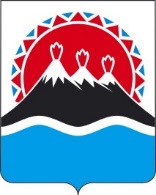 г. Петропавловск-Камчатский		                           «___» ноября 2019 годаО внесении изменения в приказ Министерства финансов Камчатского края от 02.02.2018 № 15 «Об утверждении Типовых форм соглашений (договоров) о предоставлении из краевого бюджета субсидий некоммерческим организациям, не являющимся государственными (муниципальными) учреждениями»В целях уточнения отдельных положений типовых форм соглашений (договоров) о предоставлении из краевого бюджета субсидий некоммерческим организациям, не являющимся государственными (муниципальными) учреждениями ПРИКАЗЫВАЮ:Внести в приказ Министерства финансов Камчатского края от 02.02.2018 № 15 «Об утверждении Типовых форм соглашений (договоров) о предоставлении из краевого бюджета субсидий некоммерческим организациям, не являющимся государственными (муниципальными) учреждениями» изменение, изложив Приложения 1 и 2 в редакции согласно Приложениям 1 и 2 к настоящему приказу.Настоящий приказ вступает в силу с 1 марта 2020 года и применяется при заключении соглашений (дополнительных соглашений к ранее заключенным соглашениям) о предоставлении субсидий некоммерческим организациям, не являющимся государственными (муниципальными) учреждениями, начиная с заключения соглашений (дополнительных соглашений к ранее заключенным соглашениям) на 2021 год.Министр      			                                                                    С.Л. Течко    Приложение 1 к приказу Министерствафинансов Камчатского краяот _______________ № ___«О внесении изменений в приложения к приказу Министерства финансов Камчатского края от 02.02.2018 № 15 «Об утверждении Типовых форм соглашений (договоров) о предоставлении из краевого бюджета субсидий некоммерческим организациям, не являющимся государственными (муниципальными) учреждениями»Типовая форма соглашения (договора) о предоставлении из краевого бюджета субсидии некоммерческой организации, не являющейся государственным (муниципальным) учреждениемг. _____________________  (место заключения соглашения (договора)«____» ___________________ 20___ г.                                    № __________________              (дата заключения соглашения (договора)                                                                            (номер соглашения (договора)____________________________________________________________________, (наименование исполнительного органа государственной власти Камчатского края)которому(ой) как получателю средств краевого бюджета доведены лимиты бюджетных обязательств на предоставление субсидии в соответствии с пунктом 2 статьи 78.1 Бюджетного кодекса Российской Федерации, именуемое(ая) в дальнейшем_________________________________________________________,                                                               (Министерство, Агентство, Инспекция и т.д.) в лице_______________________________________________________________,            (наименование должности, а также ФИО руководителя Министерства (Агентства, Инспекции и т.д.) или уполномоченного им лица)действующего(ей) на основании ________________________________________                                                                (реквизиты учредительного документа (положения) Министерства (Агентства,        Инспекции и т.д.), доверенности, приказа или иного документа, удостоверяющего полномочия)с одной стороны, и ___________________________________________________,                                          (наименование некоммерческой организации, не являющейся государственным                                                                      (муниципальным) учреждением)именуемая в дальнейшем «Получатель», в лице ________________________________________________________________________________________________,(наименование должности, а также ФИО (при наличии) лица, представляющего Получателя, или уполномоченного им лица)действующего(ей) на основании ____________________________________________________________________________________________________________,(реквизиты учредительного документа некоммерческой организации, не являющейся государственным (муниципальным) учреждением, доверенности)с другой стороны, далее именуемые «Стороны», в соответствии 
Бюджетным кодексом Российской Федерации, ________________________________________________________,(наименование правил (порядка) предоставления субсидии из краевого бюджета Получателю) 
утвержденными(ым) __________________________________________________                                 (постановление Правительства Камчатского края)от «___» _________20___ г. № ___ (далее – Правила предоставления субсидии), заключили настоящее Соглашение о нижеследующем.I. Предмет Соглашения1.1. Предметом настоящего Соглашения является предоставление Получателю из краевого бюджета в 20__ году / 20__– 20__ годах субсидии в целях (указывается срок, на который предоставляется Субсидия. При предоставлении Субсидии на оказание общественно полезной услуги соглашение заключается на срок не менее 2 лет):1.1.1. достижения результатов регионального проекта (предусматривается в случаях, когда Субсидия предоставляется в целях достижения результатов регионального проекта, в том числе входящего в состав соответствующего национального проекта (программы), определенного Указом Президента Российской Федерации от 7 мая 2018 г. № 204 «О национальных целях и стратегических задачах развития Российской Федерации на период до 2024 года»)      ____________________________________________________________________                                                                         (наименование регионального проекта)1.1.2. _________________________________________________________                                                    (иная(ые) цель(и) предоставления Субсидии)                                                              (указываются иные цели в соответствии с Правилами предоставления субсидии (при наличии).II. Финансовое обеспечение предоставления Субсидии2.1. Субсидия предоставляется на цели, указанные в разделе I настоящего Соглашения, в размере _____________ (_________________) рублей ___ копеек,
                                                                  (сумма цифрами)               (сумма прописью)в том числе (указывается размер предоставляемой Субсидии, в том числе размер Субсидии в соответствующем финансовом году по коду БК, по которому доведены лимиты бюджетных обязательств на предоставление Субсидии. Расчет размера Субсидии с указанием информации, обосновывающей размер Субсидии, а также (при необходимости) источника получения данной информации, прилагается к соглашению (за исключением случаев, когда размер Субсидии и порядок его расчета определены Правилами предоставления субсидии):2.1.1. в пределах лимитов бюджетных обязательств, доведенных ____________________________________________________________________                                                               (Министерству, Агентству, Инспекции и т.д.)как получателю средств краевого бюджета по кодам классификации расходов краевого бюджета (далее - коды БК), в следующем размере:в 20__ году ________ (__________) рублей ___ копеек - по коду БК ______;                  (сумма цифрами) (сумма прописью)                                                                                         (код БК)в 20__ году _______  (__________) рублей ___ копеек - по коду БК _______;                 (сумма цифрами) (сумма прописью)                                                                                          (код БК)в 20__ году ________ (__________) рублей ___ копеек - по коду БК ______;                 (сумма цифрами) (сумма прописью)                                                                                          (код БК)2.1.2. за пределами планового периода в соответствии с ____________________________________________________________________ (предусматривается при наличии такого акта Правительства Камчатского края): (реквизиты принятого в соответствии с бюджетным законодательством Российской Федерации акта Правительства Камчатского края, предусматривающего заключение соглашения (договора) на срок, превышающий срок действия лимитов бюджетных обязательств)в 20__ году __________ (________________) рублей ___ копеек;                                                   (сумма цифрами)               (сумма прописью)             в 20__ году __________ (________________) рублей ___ копеек;                                                 (сумма цифрами)               (сумма прописью)               в 20__ году __________ (________________) рублей___ копеек                                                 (сумма цифрами)               (сумма прописью)               (указывается ежегодный размер Субсидии за пределами планового периода в пределах средств и сроков, установленных актом Правительства Камчатского края, указанным в пункте 2.1.2 настоящей Типовой формы).III. Условия предоставления Субсидии3.1. Субсидия предоставляется в соответствии с Правилами предоставления субсидии:3.1.1. при представлении Получателем в ______________________________(Министерство, Агентство, Инспекцию и т.д.)3.1.1.1.  в срок до «____» ___________20___г. документов, в том числе:3.1.1.1.1. ________________________________________________________;3.1.1.1.2. ________________________________________________________;                          (указываются конкретные документы в случае, если это установлено Правилами предоставления субсидии)3.1.2. при соблюдении иных условий, в том числе:3.1.2.1. _________________________________________________________;3.1.2.2. _________________________________________________________.                  (указываются конкретные условия в случае, если это установлено Правилами предоставления субсидии)3.2. Перечисление Субсидии осуществляется _________________________,                                                                                                                               (Министерством, Агентством, Инспекцией и т.д.) в соответствии с бюджетным законодательством Российской Федерации:3.2.1. на счет для учета операций со средствами юридических лиц, не являющихся участниками бюджетного процесса, открытый в Управлении Федерального казначейства по Камчатскому краю, не позднее 2-го рабочего дня после предоставления платежных документов, необходимых для оплаты денежных обязательств Получателя и подтверждающих возникновение денежных обязательств Получателя, в целях финансового обеспечения которых предоставляется Субсидия (предусматривается в случае, если предоставление субсидии осуществляется в рамках казначейского сопровождения в соответствии с бюджетным законодательством Российской Федерации и (или) Правилами предоставления субсидии).3.2.2.  на       счет       Получателя, открытый     в     кредитной организации ___________________________________________________________________:                                          (наименование кредитной организации)(предусматривается, если предоставление субсидии не подлежит казначейскому сопровождению).3.2.2.1 в соответствии с планом-графиком перечисления Субсидии, установленным в приложении № __ к настоящему Соглашению, являющемся неотъемлемой частью настоящего Соглашения (форма плана-графика устанавливается Министерством (Агентством, Инспекцией и т.д.), если иная форма не установлена Правилами предоставления субсидий);3.2.2.2. не позднее ____ рабочего дня, следующего за днем представления Получателем в ___________________________________следующих документов:                                       (Министерство, Агентство, Инспекция и т.д.)3.2.2.2.1. ________________________________________________________;3.2.2.2.2. ________________________________________________________.                           (указываются конкретные документы в случае, если это установлено Правилами предоставления субсидии)3.3. Предоставление Субсидии осуществляется в соответствии со следующими условиями, предусмотренными нормативно правовыми актами Российской Федерации, регулирующими казначейское сопровождение и (или) осуществление операций с применением казначейского обеспечения обязательств (предусматривается в случае, если в соответствии с бюджетным законодательством Российской Федерации предоставление Субсидии осуществляется в рамках казначейского сопровождения и (или) с применением казначейского обеспечения обязательств в порядке, установленном бюджетным законодательством Российской Федерации. Указываются иные конкретные условия, установленные нормативными правовыми актами Российской Федерации, регулирующими казначейское сопровождение и (или) осуществление операций с применением казначейского обеспечения обязательств): 3.3.1. __________________________________________________________;3.3.2. __________________________________________________________.3.4. Условием предоставления Субсидии является согласие Получателя на осуществление_______________________________________________________                                                                    (Министерством, Агентством, Инспекцией и т.д.)и органами государственного финансового контроля проверок соблюдения Получателем условий, целей и порядка предоставления Субсидии (пункт 3.4 может не предусматриваться в случае, если данное условие предоставления Субсидии установлено Правилами предоставления субсидии). Выражение согласия Получателя на осуществление указанных проверок осуществляется путем подписания настоящего Соглашения (предусматривается в случае, если Правилами предоставления субсидии не установлен иной способ выражения согласия Получателя).3.5. Расходы, источником финансового обеспечения которых является Субсидия, осуществляются на основании утвержденных в соответствии с бюджетным законодательством Российской Федерации Сведений об операциях с целевыми средствами на 20__ год и на плановый период 20__ - 20__ годов (код формы по ОКУД 0501213) (предусматривается в случае, если Субсидия подлежит казначейскому сопровождению в порядке и в случаях, установленных бюджетным законодательством Российской Федерации).IV. Взаимодействие Сторон4.1. ____________________________________________________обязуется:                                       (Министерство, Агентство, Инспекция и т.д.)4.1.1. обеспечить предоставление Субсидии в соответствии 
с разделом III настоящего Соглашения;4.1.2. осуществлять проверку представляемых Получателем документов, указанных в пунктах ___ настоящего Соглашения, в том числе на соответствие их Правилам предоставления субсидии, в течение ___ рабочих дней со дня их получения от Получателя (предусматривается при наличии в Соглашении пунктов 3.1.1, 3.2.2.2, 4.2.2 и (или) иных положений, предусматривающих представление Получателем в Министерство (Агентство, Инспекцию и т.д.) конкретных документов, с указанием таких пунктов);4.1.2.1. обеспечить соблюдение Получателем при последующем предоставлении им средств иным лицам в форме ___________________________                                                                                                                         
                                                                                   (наименование  формы предоставления средств)следующих условий (предусматривается в случае, если Правилами предоставления субсидии установлены положения о предоставлении Получателем на безвозмездной и безвозвратной основе средств иным лицам, в том числе в форме гранта или вклада в уставный (складочный) капитал юридического лица):4.1.2.1.1. о заключении договоров о предоставлении __________________        								   (наименование формы предоставления средств)(внесении в них изменений) по типовой форме, установленной Министерством финансов Камчатского края;4.1.2.1.2. о проведении конкурса, иного отбора (далее – отбор) иных лиц в соответствии с требованиями, установленными для проведения такого отбора на получение Субсидии (предусматривается в случае, если Правилами предоставления субсидии установлены положения о проведении такого отбора);4.1.2.1.3. иных условий (указываются иные конкретные условия, установленные Правилами предоставления субсидии, а также иными нормативными правовыми актами Правительства Камчатского края, регулирующими порядок и условия предоставления субсидии юридическим лицам (при необходимости)):4.1.2.1.3.1. ______________________________________________________;4.1.2.1.3.2. ______________________________________________________.4.1.3. утверждать Сведения с учетом внесенных изменений не позднее ___ рабочего дня со дня получения указанных документов от Получателя в соответствии с пунктом 4.3.3 настоящего Соглашения (предусматривается в случае, если Министерством (Агентством, Инспекцией и т.д.) как главным распорядителем средств краевого бюджета принято решение об утверждении им Сведений);4.1.4. обеспечивать перечисление Субсидии на счет Получателя, указанный в разделе VIII настоящего Соглашения, в соответствии с пунктом 3.2 настоящего Соглашения;4.1.5. устанавливать (устанавливаются в соответствии с Правилами предоставления субсидии):4.1.5.1. значения результатов предоставления Субсидии согласно приложению № ___ к настоящему Соглашению, которое является неотъемлемой частью настоящего Соглашения (заполняется при включении в Соглашение пункта 1.1.1 настоящей Типовой формы. Форма значения результатов предоставления Субсидии устанавливается Министерством (Агентством, Инспекцией и т.д.). В случае, если Субсидия предоставляется в целях достижения результатов федерального проекта, в приложении, указанном в пункте 4.1.5.1, указываются результаты предоставления Субсидии, которые должны соответствовать результатам федерального проекта);4.1.5.2. иные показатели (предусматривается в случае, если это установлено Правилами предоставления субсидии. Указываются иные конкретные показатели):4.1.5.2.1. ________________________________________________________;4.1.5.2.2. ________________________________________________________.4.1.6. возместить убытки, понесенные Получателем в случае неисполнения обязательств _________________________________________________________                                                                       (Министерством, Агентством, Инспекцией и т.д.)предусмотренных настоящим Соглашением, в течение ____ рабочих дней со дня получения от Получателя требования о возмещении убытков. 4.1.7. осуществлять оценку достижения Получателем значений результатов предоставления Субсидии, показателей результативности предоставления Субсидии и (или) иных показателей, установленных Правилами предоставления субсидии или ________________________________________________________                                                                       (Министерством, Агентством, Инспекцией и т.д.)в соответствии с пунктом 4.1.5 настоящего Соглашения, на основании (предусматривается при наличии в соглашении пункта 4.1.5.1 и (или) 4.1.5.2 настоящей Типовой формы):4.1.7.1. отчета(ов) о достижении значений результатов предоставления Субсидии, показателей результативности предоставления Субсидии по форме согласно приложению № ____ к настоящему Соглашению (предусматривается при наличии в соглашении пункта 4.1.5.1 и (или) 4.1.5.2 настоящей Типовой формы. Форма отчета о достижении значений результатов предоставления Субсидии устанавливается Министерством (Агентством, Инспекцией и т.д.), являющемуся неотъемлемой частью настоящего Соглашения, представленного(ых) в соответствии с пунктом 4.3.10.2 настоящего Соглашения;4.1.7.2. _________________________________________________________ (предусматривается при наличии в соглашении пункта 4.1.5.2. Указываются иные конкретные основания (в том числе отчеты) для осуществления оценки достижения Получателем показателей, установленных Министерством (Агентством, Инспекцией и т.д.), установленные Правилами предоставления субсидии);4.1.8. осуществлять контроль за соблюдением Получателем порядка, целей и условий предоставления Субсидии, установленных Правилами предоставления субсидии и настоящим Соглашением, путем проведения плановых и (или) внеплановых проверок (выбор способа проведения контроля за соблюдением Получателем порядка, целей и условий предоставления Субсидии, установленных Правилами предоставления субсидии и Соглашением, по месту нахождения Министерства (Агентства, Инспекции и т.д.) и (или) по месту нахождения Получателя осуществляется Министерством (Агентством, Инспекцией и т.д.):4.1.8.1. по месту нахождения ________________________________ на основании:                                                                                            (Министерства, Агентства, Инспекции и т.д.) 4.1.8.1.1. отчета(ов) о расходах Получателя, источником финансового обеспечения которых является Субсидия, по форме согласно приложению            № ____ к настоящему Соглашению (форма отчета устанавливается Правилами предоставления субсидии или Министерством (Агентством, Инспекцией и т.д.) в случае, если Правилами предоставления субсидии предусмотрено право Министерству (Агентству, Инспекции и т.д.) устанавливать формы представления отчетов в Соглашении), являющемуся неотъемлемой частью настоящего Соглашения, представленного(ых) в соответствии с пунктом 4.3.10.1 настоящего Соглашения; 4.1.8.1.2. иных отчетов (указываются отчеты, установленные Правилами предоставления субсидии или иные конкретные отчеты, в случае если Правилами предоставления субсидии установлено право Министерства (Агентства, Инспекции и т.д.) устанавливать сроки и формы представления отчетности в соглашении, по формам, прилагаемым к соглашению и являющимся его неотъемлемой частью, с указанием прилагаемых документов):4.1.8.1.2.1. ______________________________________________________;4.1.8.1.2.2. ______________________________________________________.4.1.6.1.3. иных документов, представленных Получателем по запросу _________________________________________ в соответствии с пунктом 4.3.11                       (Министерства, Агентства, Инспекции и т.д.)настоящего Соглашения.4.1.8.2. по месту нахождения Получателя путем документального и фактического анализа операций, произведенных Получателем, связанных с использованием Субсидии; 4.1.9.  в случае установления ___________________________ или получения                                 (Министерством, Агентством, Инспекцией и т.д.)от органа государственного финансового контроля информации о факте(ах) нарушения Получателем порядка, целей и условий предоставления Субсидии, предусмотренных Правилами предоставления субсидии и (или) настоящим Соглашением, в том числе указания в документах, представленных Получателем в соответствии с Правилами предоставления субсидии и (или) настоящим Соглашением, недостоверных сведений, направлять Получателю требование об обеспечении возврата Субсидии в краевой бюджет в размере и в сроки, определенные в указанном требовании;4.1.10. в случае, если Получателем не достигнуты значения результатов предоставления Субсидии, показателей результативности предоставления Субсидии и (или) иных показателей, установленных Правилами предоставления субсидии или ________________________________________________________                                                                                (Министерством, Агентством, Инспекцией и т.д.)в соответствии с пунктом 4.1.5 настоящего Соглашения, применять штрафные санкции, расчет размера которых приведен в приложении № ___ к настоящему Соглашению (форма расчета штрафных санкций устанавливается Министерством (Агентством, Инспекцией и т.д.), являющемуся неотъемлемой частью настоящего Соглашения, с обязательным уведомлением Получателя в течение _____ рабочих дней с даты принятия указанного решения (предусматривается при наличии в соглашении пункта 4.1.5, а также в случае, если это установлено Правилами предоставления субсидии);4.1.11. рассматривать предложения, документы и иную информацию, направленную Получателем, в том числе в соответствии с пунктом 4.4.1 настоящего Соглашения, в течение ____ рабочих дней со дня их получения и уведомлять Получателя о принятом решении (при необходимости);4.1.12. направлять разъяснения Получателю по вопросам, связанным с исполнением настоящего Соглашения, в течение ____ рабочих дней со дня получения обращения Получателя в соответствии с пунктом 4.4.2 настоящего Соглашения;4.1.13. выполнять иные обязательства в соответствии с бюджетным законодательством Российской Федерации и Правилами предоставления субсидии (предусматривается в случае, если это установлено Правилами предоставления субсидии, иными актами, регулирующими порядок предоставления субсидий юридическим лицам. Указываются иные конкретные обязательства):4.1.13.1. ________________________________________________________;4.1.13.2. ________________________________________________________.4.2. ______________________________________________________ вправе:                                    (Министерство, Агентство, Инспекция и т.д.)4.2.1. принимать решение об изменении условий настоящего Соглашения в соответствии с пунктом 7.3 настоящего Соглашения, в том числе на основании информации и предложений, направленных Получателем в соответствии                              с пунктом 4.4.1 настоящего Соглашения, включая изменение размера Субсидии (изменение размера Субсидии возможно при наличии неиспользованных лимитов бюджетных обязательств, указанных в пункте 2.1 Соглашения, и при условии предоставления Получателем информации, содержащей финансово-экономическое обоснование данного изменения);4.2.2. принимать в соответствии с бюджетным законодательством Российской Федерации решение о наличии или отсутствии потребности в направлении в 20___ году (указывается год, следующий за годом предоставления Субсидии) остатка Субсидии, не использованного в 20__ году (указывается год предоставления Субсидии), на цели, указанные в разделе I настоящего Соглашения, не позднее ___ рабочих дней (предусматривается в случае, если это установлено Правилами предоставления субсидии. Указывается конкретный срок принятия решения о наличии или отсутствии потребности в направлении в году, следующем за годом предоставления Субсидии, остатка Субсидии, не использованного в течение года, в котором предоставлялась Субсидия, на цели, указанные в разделе I соглашения, но не позднее срока, установленного бюджетным законодательством Российской Федерации), со дня получения от Получателя следующих документов, обосновывающих потребность в направлении остатка Субсидии на указанные выше цели (предусматривается в случае, если в соответствии с Правилами предоставления субсидии Субсидия не подлежит казначейскому сопровождению в порядке и в случаях, установленных бюджетным законодательством Российской Федерации. Указываются документы, необходимые для принятия решения о наличии потребности в направлении в году, следующем за годом предоставления Субсидии, остатка Субсидии, не использованного в течение года, в котором предоставлялась Субсидия, на цели, указанные в разделе I соглашения):4.2.2.1. _________________________________________________________;4.2.2.2. _________________________________________________________;4.2.3. приостанавливать предоставление Субсидии в случае установления _______________________________________________ или получения от органа                                  (Министерством, Агентством, Инспекцией и т.д.)государственного финансового контроля информации о факте(ах) нарушения Получателем порядка, целей и условий предоставления Субсидии, предусмотренных Правилами предоставления субсидии и настоящим Соглашением, в том числе указания в документах, представленных Получателем в соответствии с настоящим Соглашением, недостоверных сведений, до устранения указанных нарушений с обязательным уведомлением Получателя не позднее ____ рабочего дня с даты принятия решения о приостановлении предоставления Субсидии (предусматривается в случае, если это установлено Правилами предоставления субсидии);4.2.4. запрашивать у Получателя документы и информацию, необходимые для осуществления контроля за соблюдением Получателем порядка, целей и условий предоставления Субсидии, установленных Правилами предоставления Субсидии и настоящим Соглашением, в соответствии с пунктом 4.1.8 настоящего Соглашения;4.2.5. осуществлять иные права в соответствии с бюджетным законодательством Российской Федерации и Правилами предоставления субсидии (предусматривается в случае, если это установлено Правилами предоставления субсидии. Указываются иные конкретные права, установленные Правилами предоставления субсидии):4.2.5.1. _________________________________________________________;4.2.5.2. _________________________________________________________.4.3. Получатель обязуется:4.3.1. представлять в ____________________________________ документы,                                       (Министерство, Агентство, Инспекцию и т.д.)в соответствии с пунктами 3.1.1.1, 3.2.2.2 настоящего Соглашения (предусматривается при наличии в Соглашении пунктов 3.1.1.1 и 3.2.2.2);4.3.2. представить в __________________________________ в срок до_____                                          (Министерство, Агентство, Инспекцию и т.д.)документы, установленные пунктом 4.2.2 настоящего Соглашения (предусматривается при наличии в Соглашении пункта 4.2.2);4.3.3. направлять в _______________________________________________                                                   (Министерство, Агентство, Инспекцию и т.д.)на утверждение(предусматривается при наличии в Соглашении пункта 4.1.3):4.3.3.1. сведения не позднее ___ рабочего дня со дня заключения настоящего Соглашения;4.3.3.2. сведения с учетом внесенных изменений не позднее ___ рабочих дней со дня внесения в них изменений. 4.3.4. утверждать, с направлением копии в ___________________________                                                                                                                              (Министерство, Агентство, Инспекцию и т.д.)(предусматривается в случае, если Сведения утверждаются Получателем. Не предусматривается при наличии в Соглашении пункта 4.1.3 настоящей Типовой формы);4.3.4.1. сведения не позднее ___ рабочего дня со дня заключения настоящего Соглашения;4.3.4.2. сведения с учетом внесенных изменений не позднее ___ рабочих дней со дня внесения в них изменений.4.3.5. открыть в срок до _______ лицевой счет в   Управлении   Федерального   (дата) казначейства по Камчатскому краю (предусматривается в случае отсутствия у Получателя лицевого счета при наличии в соглашении пункта 3.2.1);4.3.6. направлять Субсидию на финансовое обеспечение (возмещение) (указывается в соответствии с Правилами предоставления субсидии) затрат, определенных в Сведениях;4.3.6.1. заключать договоры о предоставлении _____________________,
                                                                                    (наименование  формы предоставления средств)предусмотренные пунктом 4.1.2.1. настоящего Соглашения, по типовой форме, установленной Министерством финансов Камчатского края (предусматривается при наличии в Соглашении пункта 4.1.2(1).1 настоящей Типовой формы);4.3.6.2. проводить отбор иных лиц в соответствии с требованиями, установленными для проведения такого отбора на получение Субсидии (предусматривается при наличии в Соглашении пункта 4.1.2.1.2);4.3.6.3. обеспечить включение в реестр соглашений (договоров) о предоставлении из краевого бюджета субсидий, бюджетных инвестиций, межбюджетных трансфертов информации и документов о договоре о предоставлении средств иным лицам, а также сведений об их использовании в порядке, установленном Министерством финансов Камчатского края;4.3.6.4. соблюдать иные условия, предусмотренные пунктом 4.1.2.1.3 (предусматривается при наличии в Соглашении пункта 4.1.2.1.3)4.3.7. не приобретать за счет Субсидии иностранную валюту, за исключением операций, определенных в Правилах предоставления субсидии;4.3.8. вести обособленный аналитический учет операций, осуществляемых за счет Субсидии;4.3.9. обеспечить достижение значений результатов предоставления Субсидии и соблюдение сроков их достижения, устанавливаемых в соответствии с пунктом 4.1.5.1 настоящего Соглашения (предусматривается при наличии в Соглашении пунктов 1.1.1 и 4.1.5.1 настоящей Типовой формы);4.3.9.1. обеспечить достижение значений показателей, устанавливаемых в соответствии с пунктом 4.1.5.2 настоящего Соглашения (предусматривается при наличии в Соглашении пункта 4.1.5.2.);4.3.10. представлять в _____________________________________________                                                 (Министерство, Агентство, Инспекцию и т.д.)  (сроки представления отчетов, указанных в пункте 4.3.10, должны соответствовать срокам, установленным Правилами предоставления субсидии, за исключением случаев, когда Правилами предоставления субсидии установлено право Министерства (Агентства, Инспекции и т.д.) устанавливать сроки и формы представления отчетности в Соглашении):4.3.10.1. отчет о расходах Получателя, источником _____________________                                                                                                                                                        (финансового обеспечения / возмещения) 
которых является Субсидия, в соответствии с пунктом 4.1.8.1.1 настоящего Соглашения, не позднее _____ рабочего дня, следующего за отчетным  ______________________;           (месяц, квартал, год)4.3.10.2. отчет о достижении значений результатов предоставления Субсидии, показателей результативности предоставления Субсидии в соответствии с пунктом 4.1.5.1. настоящего Соглашения (предусматривается при наличии в соглашении пункта 4.1.7.1) не позднее ________ рабочего дня, следующего за отчетным __________________________________;                                                                                          (месяц, квартал, год) 4.3.10.3. иные отчеты (предусматривается при наличии в Соглашении пункта 4.1.8.1.2):4.3.10.3.1. _______________________________________________________;4.3.10.3.2. _______________________________________________________;4.3.11. направлять по запросу _______________________________________                                                             (Министерства, Агентства, Инспекции и т.д.)документы и информацию, необходимые для осуществления контроля за соблюдением порядка, целей и условий предоставления Субсидии в соответствии с пунктом 4.2.4 настоящего Соглашения, в течение ___ рабочих дней со дня получения указанного запроса;4.3.12. в случае получения от _______________________________________                                                                 (Министерства, Агентства, Инспекции и т.д.)требования в соответствии с пунктом 4.1.9 настоящего Соглашения:4.3.12.1. устранять факт(ы) нарушения порядка, целей и условий предоставления Субсидии в сроки, определенные в указанном требовании;4.3.12.2. возвращать в краевой бюджет Субсидию в размере и в сроки, определенные в указанном требовании;4.3.13. возвращать в краевой бюджет денежные средства в размере, определенном по форме согласно приложению № ___ к настоящему Соглашению, являющемуся неотъемлемой частью настоящего Соглашения (форма приложения устанавливается Министерством (Агентством, Инспекцией и т.д.), в случае принятия __________________________ решения о                                                                                        (Министерством, Агентством, Инспекцией и т.д.)применении к Получателю штрафных санкций в соответствии с пунктом 4.1.10. настоящего Соглашения, в срок, установленный ___________________________________________ в уведомлении о применении                            (Министерством, Агентством, Инспекцией и т.д.) штрафных санкций (предусматривается при наличии в Соглашении пункта 4.1.10);4.3.14. возвращать неиспользованный остаток Субсидии в доход краевого бюджета в случае отсутствия решения ____________________________________ 
                                                                                                                         (Министерства, Агентства, Инспекции и т.д.)о наличии потребности в направлении не использованного в 20___ году (указывается год предоставления Субсидии) остатка Субсидии на цели, указанные в разделе I настоящего Соглашения, в срок до «___» _________20__г. (предусматривается при наличии в соглашении пункта 4.2.2. Указывается конкретный срок возврата Получателем остатка Субсидии или ее части, не использованных на цели, указанные в разделе I Соглашения, но не позднее срока, установленного бюджетным законодательством Российской Федерации);4.3.15. обеспечивать полноту и достоверность сведений, представляемых в
____________________________________________ в соответствии с настоящим               (Министерство, Агентство, Инспекцию и т.д.)Соглашением;4.3.16. выполнять иные обязательства в соответствии с законодательством Российской Федерации и Правилами предоставления субсидии:4.3.16.1. ________________________________________________________;4.3.16.2. ________________________________________________________.           (указываются иные конкретные обязательства в случае, если это установлено Правилами предоставления субсидии)4.4. Получатель вправе:4.4.1. направлять в ________________________________________________                                                                                                  (Министерство, Агентство, Инспекцию и т.д.)предложения о внесении изменений в настоящее Соглашение в соответствии с пунктом 7.3 настоящего Соглашения, в том числе в случае установления необходимости изменения размера Субсидии с приложением информации, содержащей финансово-экономическое обоснование данного изменения;4.4.2. обращаться в ________________________________________________                                                                                                 (Министерство, Агентство, Инспекцию и т.д.)в целях получения разъяснений в связи с исполнением настоящего Соглашения;4.4.3. направлять в 20__ году (указывается год, следующий за годом предоставления Субсидии) неиспользованный остаток Субсидии, полученной в соответствии с настоящим Соглашением (при наличии), на осуществление выплат в соответствии с целями, указанными в разделе I настоящего Соглашения, в случае принятия _________________________________________                                                                                                 (Министерством, Агентством, Инспекцией и т.д.)соответствующего решения в соответствии с пунктом 4.2.2 настоящего Соглашения (предусматривается при наличии в Соглашении пункта 4.2.2);4.4.4. осуществлять иные права в соответствии с бюджетным законодательством Российской Федерации и Правилами предоставления субсидии, в том числе (указываются иные конкретные права в случае, если это установлено Правилами предоставления субсидии):4.4.4.1. _________________________________________________________;4.4.4.2. _________________________________________________________.V. Ответственность Сторон5.1. В случае неисполнения или ненадлежащего исполнения своих обязательств по настоящему Соглашению Стороны несут ответственность в соответствии с законодательством Российской Федерации.5.2. Иные положения об ответственности за неисполнение или ненадлежащее исполнение Сторонами обязательств по настоящему Соглашению (указываются иные конкретные положения в случае, если это установлено Правилами предоставления субсидии):5.2.1. ___________________________________________________________;5.2.2. ___________________________________________________________.VI. Иные условия6.1. Иные условия по настоящему Соглашению (указываются иные конкретные условия, в том числе установленные Правилами предоставления субсидии (при необходимости):6.1.1. ___________________________________________________________;6.1.2. ___________________________________________________________.VII. Заключительные положения7.1. Споры, возникающие между Сторонами в связи с исполнением настоящего Соглашения, решаются ими, по возможности, путем проведения переговоров с оформлением соответствующих протоколов или иных документов. При недостижении согласия споры между Сторонами решаются в судебном порядке.7.2. Настоящее Соглашение вступает в силу с даты его подписания лицами, имеющими право действовать от имени каждой из Сторон, но не ранее доведения лимитов бюджетных обязательств, указанных в пункте 2.1 настоящего Соглашения, и действует до полного исполнения Сторонами своих обязательств по настоящему Соглашению. 7.3. Изменение настоящего Соглашения, в том числе в соответствии с положениями пункта 4.2.1 настоящего Соглашения, осуществляется по соглашению Сторон и оформляется в виде дополнительного соглашения к настоящему Соглашению согласно приложению № ___ к настоящему Соглашению (дополнительное соглашение оформляется в соответствии с приложением № 1 к настоящей Типовой форме), являющемуся неотъемлемой частью настоящего Соглашения.7.3.1. Изменение настоящего Соглашения возможно в случае:7.3.1.1. уменьшения / увеличения ____________________________________                                                                                                  (Министерству, Агентству, Инспекции и т.д.)ранее доведенных лимитов бюджетных обязательств на предоставление субсидии;7.3.1.2. _________________________________________________________.7.4. Расторжение настоящего Соглашения в одностороннем порядке осуществляется в случаях:7.4.1. реорганизации или прекращения деятельности Получателя;7.4.2. нарушения Получателем порядка, целей и условий предоставления Субсидии, установленных Правилами предоставления субсидии и настоящим Соглашением;7.4.3. недостижения Получателем установленных настоящим Соглашением результатов предоставления субсидии, показателей результативности предоставления Субсидии или иных показателей, установленных в соответствии с пунктом 4.1.5 настоящего Соглашения (предусматривается в случае, если это установлено Правилами предоставления субсидии);7.4.4. ___________________________________________________________.              (указываются иные конкретные случаи, если это установлено Правилами предоставления субсидии)7.5. Расторжение настоящего Соглашения осуществляется по соглашению Сторон, за исключением случаев, установленных пунктом 7.4.7.6.  Расторжение настоящего Соглашения оформляется Дополнительным соглашением в соответствии с приложением № 2 к настоящей Типовой форме.7.7. Документы и иная информация, предусмотренные настоящим Соглашением, направляются Сторонами следующим(и) способом(ами):7.7.1. путем использования электронной почты;7.7.2. заказным письмом с уведомлением о вручении либо вручением представителем одной Стороны подлинников документов, иной информации представителю другой Стороны;7.7.3. ___________________________________________________________.(указываются иной способ направления документов (при необходимости)7.8. Настоящее Соглашение заключено Сторонами в форме бумажного документа в двух экземплярах, по одному экземпляру для каждой из Сторон.VIII. Платежные реквизиты Сторон IX. Подписи СторонПриложение № 1 
к Типовой форме соглашения (договора)  о предоставлении из краевого бюджета субсидии некоммерческой организации, не являющейся государственным (муниципальным) учреждением, утвержденной приказом Министерства финансов Камчатского края 
от «_____» _______ 2019 г. № ______Дополнительное соглашение к соглашению (договору)о предоставлении из краевого бюджета субсидиинекоммерческой организации, не являющейся государственным (муниципальным) учреждениемот «____» __________20__г. № ___________________________________________________________________________, (наименование исполнительного органа государственной власти Камчатского края)которому(ой) как получателю средств краевого бюджета доведены лимиты бюджетных обязательств на предоставление субсидии в соответствии с пунктом 2 статьи 78.1 Бюджетного кодекса Российской Федерации, именуемый(ая) в дальнейшем_________________________________________________________,                                                                         (Министерство, Агентство, Инспекция и т.д.) в лице______________________________________________________________,                               (наименование должности, а также ФИО руководителя Министерства (Агентства, Инспекции и т.д.) или уполномоченного им лица)действующего(ей) на основании_____________________________________________________________________________________________________________(реквизиты учредительного документа (положения) Министерства (Агентства, Инспекции и т.д.), доверенности, приказа или иного документа, удостоверяющего полномочия)с одной стороны, и _______________________________________________________________________________________________________________________,                (наименование некоммерческой организации, не являющейся государственным (муниципальным) учреждением)именуемый(ая) в дальнейшем «Получатель», в лице ____________________________________________________________________________________________,(наименование должности, а также ФИО лица, представляющего Получателя, или уполномоченного им лица)действующего(ей) на основании _____________________________________________________________________________________________________________,(реквизиты учредительных документов некоммерческой организации, не являющейся государственным (муниципальным) учреждением, доверенности)с другой стороны, далее именуемые «Стороны», в соответствии с пунктом 7.3 Соглашения (договора) о предоставлении из краевого бюджета субсидии некоммерческой организации, не являющейся государственным (муниципальным) учреждением от «__» ________ № _____ (далее - Соглашение) заключили настоящее Дополнительное соглашение к Соглашению о нижеследующем.1. Внести в Соглашение следующие изменения (указываются пункты и (или) разделы соглашения, в которые вносятся изменения):1.1.…1.2….2. Настоящее Дополнительное соглашение к Соглашению является неотъемлемой частью Соглашения.3. Настоящее Дополнительное соглашение к Соглашению вступает в силу с даты его подписания лицами, имеющими право действовать от имени каждой из Сторон, и действует до полного исполнения Сторонами своих обязательств по настоящему Соглашению.4. Условия Соглашения, не затронутые настоящим Дополнительным соглашением к Соглашению, остаются неизменными.5. Иные заключительные положения по настоящему Дополнительному соглашению к Соглашению:5.1. настоящее Дополнительное соглашение составлено в форме бумажного документа в двух экземплярах, по одному экземпляру для каждой из Сторон;5.2. _______________________ (указываются иные конкретные условия (при необходимости).6. Платежные реквизиты Сторон 7. Подписи СторонПриложение № 2 
к Типовой форме соглашения (договора)  о предоставлении из краевого бюджета субсидии некоммерческой организации, не являющейся государственным (муниципальным) учреждением, утвержденной приказом Министерства финансов Камчатского края 
от «_____» _______ 2019 г. № ______Дополнительное соглашение о расторжении соглашения (договора)
о предоставлении из краевого бюджета субсидиинекоммерческой организации, не являющейся государственным (муниципальным) учреждениемот «____» __________20__г. № ___________________________________________________________________________, (наименование исполнительного органа государственной власти Камчатского края)которому(ой) как получателю средств краевого бюджета доведены лимиты бюджетных обязательств на предоставление субсидии в соответствии с пунктом 2 статьи 78.1 Бюджетного кодекса Российской Федерации, именуемое(ая) в дальнейшем, именуемое(ая) в дальнейшем________________________________,                                                                                                                          (Министерство, Агентство, Инспекция и т.д.) в лице______________________________________________________________,                               (наименование должности, а также ФИО руководителя Министерства (Агентства, Инспекции и т.д.) или уполномоченного им лица)действующего (ей) на основании____________________________________________________________________________________________________________(реквизиты учредительного документа (положения) Министерства (Агентства, Службы, иного органа (организации), доверенности, приказа или иного документа, удостоверяющего полномочия)с одной стороны, и ____________________________________________________,                                                (наименование некоммерческой организации, не являющейся государственным      (муниципальным) учреждением)именуемая в дальнейшем «Получатель», в лице _______________________________________________________________________________________________,(наименование должности, а также ФИО лица, представляющего Получателя, или уполномоченного им лица)действующего(ей) на основании _____________________________________________________________________________________________________________,(реквизиты учредительных документов некоммерческой организации, не являющейся государственным (муниципальным) учреждением, доверенности)с другой стороны, далее именуемые «Стороны», в соответствии 
с ___________________________________________________________________,      (документ, предусматривающий основание для расторжения Соглашения (при наличии), или пункт 7.5 Соглашения)заключили настоящее Дополнительное соглашение о расторжении Соглашения (договора) о предоставлении из краевого бюджета субсидии некоммерческой организации, не являющейся государственным (муниципальным) учреждением от «___» _____________ 20__г. № _____ (далее – Соглашение, Субсидия). 1. Соглашение расторгается с даты вступления в силу настоящего Дополнительного соглашения о расторжении Соглашения. 2. Состояние расчетов на дату расторжения Соглашения: 2.1. бюджетное обязательство _____________________________________                                                                           (Министерства, Агентства, Инспекции и т.д.)исполнено в размере __________ (__________) рублей по коду БК ____________                                                                                                           (сумма прописью)                                                                            (код БК)(если Субсидии предоставляется по нескольким кодам БК, то указываются последовательно соответствующие коды БК, а также суммы Субсидии, предоставляемые по таким кодам БК);2.2. обязательство Получателя исполнено в размере 
____________ (____________________) рублей Субсидии, предоставленной в соответствии с пунктом 2 статьи 78.1 Бюджетного кодекса Российской Федерации;2.3. _________________________ в течение «____» дней со дня                                                                                                                                           (Министерство, Агентство, Служба, иной орган (организация)расторжения Соглашения обязуется перечислить Получателю сумму Субсидии в размере: _________________ (______________________) рублей;                                                                                                                            (сумма прописью)(указывается в зависимости от исполнения обязательств, указанных в пунктах 2.1 и 2.2 настоящего Дополнительного соглашения о расторжении Соглашения)2.4. Получатель в течение «___» дней со дня расторжения обязуется возвратить _____________________________ в краевой бюджет сумму Субсидии                        (Министерству, Агентству, Инспекция и т.д.)в размере ________________________ (___________________________) рублей;                                                                                                                                                             (сумма прописью)2.5. _______________________________________________ (указываются иные конкретные условия (при наличии).3. Стороны взаимных претензий друг к другу не имеют.4. Настоящее дополнительное соглашение вступает в силу с момента его подписания лицами, имеющими право действовать от имени каждой из Сторон.5. Обязательства Сторон по Соглашению прекращаются с момента вступления в силу настоящего дополнительного, за исключением обязательств, предусмотренных пунктами __________ Соглашения (указываются пункты Соглашения (при наличии), предусматривающие условия, исполнение которых предполагается после расторжения соглашения (например, пункт, предусматривающий условие о предоставлении отчетности), которые прекращают свое действие после полного их исполнения.6. Иные положения настоящего дополнительного соглашения:6.1. настоящее дополнительное соглашение составлено в форме бумажного документа в двух экземплярах, по одному экземпляру для каждой из Сторон;6.2. _______________________________________________ (указываются иные конкретные положения (при наличии).7. Платежные реквизиты Сторон 8. Подписи Сторон».Приложение 2 к приказу Министерствафинансов Камчатского краяот _______________ № ___«О внесении изменений в приложения к приказу Министерства финансов Камчатского края от 02.02.2018 № 15 «Об утверждении Типовых форм соглашений (договоров) о предоставлении из краевого бюджета субсидий некоммерческим организациям, не являющимся государственными (муниципальными) учреждениями»Типовая форма соглашения (договора)о предоставлении из краевого бюджета некоммерческой организации, не являющейся государственным (муниципальным) учреждением, субсидии в целях финансового обеспечения (возмещения затрат) оказания общественно полезных (ой) услуг(и)г. _____________________  (место заключения соглашения (договора)«____» ___________________ 20___ г.                                    № __________________              (дата заключения соглашения (договора)                                                                            (номер соглашения (договора)____________________________________________________________________, (наименование исполнительного органа государственной власти Камчатского края)которому(ой) как получателю средств краевого бюджета доведены лимиты бюджетных обязательств на предоставление субсидии в соответствии с пунктом 2 статьи 78.1 Бюджетного кодекса Российской Федерации, именуемое(ая) в дальнейшем_________________________________________________________,                                                               (Министерство, Агентство, Инспекция и т.д.) в лице_______________________________________________________________,            (наименование должности, а также ФИО руководителя Министерства (Агентства, Инспекции и т.д.) или уполномоченного им лица)действующего(ей) на основании ________________________________________                                                                (реквизиты учредительного документа (положения) Министерства (Агентства,        Инспекции и т.д.), доверенности, приказа или иного документа, удостоверяющего полномочия)с одной стороны, и ___________________________________________________,                                          (наименование некоммерческой организации, не являющейся государственным                                                                      (муниципальным) учреждением)именуемая в дальнейшем «Получатель», в лице ________________________________________________________________________________________________,(наименование должности, а также ФИО (при наличии) лица, представляющего Получателя, или уполномоченного им лица)действующего(ей) на основании ____________________________________________________________________________________________________________,(реквизиты учредительного документа некоммерческой организации, не являющейся государственным (муниципальным) учреждением, доверенности)с другой стороны, далее именуемые «Стороны», в соответствии 
Бюджетным кодексом Российской Федерации, ________________________________________________________,(наименование правил (порядка) предоставления субсидии из краевого бюджета Получателю) 
утвержденными(ым) __________________________________________________                                 (постановление Правительства Камчатского края)от «___» _________20___ г. № ___ (далее – Правила предоставления субсидии), заключили настоящее Соглашение о нижеследующем.I. Предмет Соглашения1.1. Предметом настоящего Соглашения является предоставление Получателю из краевого бюджета в 20__ году / 20__– 20__ годах субсидии в целях (указывается срок, на который предоставляется Субсидия. При предоставлении Субсидии на оказание общественно полезной услуги соглашение заключается на срок не менее 2 лет):1.1.1. достижения результатов регионального проекта (предусматривается в случаях, когда Субсидия предоставляется в целях достижения результатов регионального проекта, в том числе входящего в состав соответствующего национального проекта (программы), определенного Указом Президента Российской Федерации от 7 мая 2018 г. № 204 «О национальных целях и стратегических задачах развития Российской Федерации на период до 2024 года»)      ____________________________________________________________________                                                                         (наименование регионального проекта)1.1.2. _________________________________________________________                                                    (иная(ые) цель(и) предоставления Субсидии)                                                              (указываются иные цели в соответствии с Правилами предоставления субсидии (при наличии) Информация об общественно полезной услуге оформляется по форме согласно приложению № 1 к настоящей Типовой форме).II. Финансовое обеспечение предоставления Субсидии2.1. Субсидия предоставляется на цели, указанные в разделе I настоящего Соглашения, в размере _____________ (_________________) рублей ___ копеек,
                                                                  (сумма цифрами)               (сумма прописью)в том числе (указывается размер предоставляемой Субсидии, в том числе размер Субсидии в соответствующем финансовом году по коду БК, по которому доведены лимиты бюджетных обязательств на предоставление Субсидии. Расчет размера Субсидии с указанием информации, обосновывающей размер Субсидии, а также (при необходимости) источника получения данной информации, прилагается к соглашению (за исключением случаев, когда размер Субсидии и порядок его расчета определены Правилами предоставления субсидии):2.1.1. в пределах лимитов бюджетных обязательств, доведенных ____________________________________________________________________                                                               (Министерству, Агентству, Инспекции и т.д.)как получателю средств краевого бюджета по кодам классификации расходов краевого бюджета (далее - коды БК), в следующем размере:в 20__ году ________ (__________) рублей ___ копеек - по коду БК ______;                  (сумма цифрами) (сумма прописью)                                                                                         (код БК)в 20__ году _______  (__________) рублей ___ копеек - по коду БК _______;                 (сумма цифрами) (сумма прописью)                                                                                          (код БК)в 20__ году ________ (__________) рублей ___ копеек - по коду БК ______;                 (сумма цифрами) (сумма прописью)                                                                                          (код БК)2.1.2. за пределами планового периода в соответствии с ____________________________________________________________________ (предусматривается при наличии такого акта Правительства Камчатского края): (реквизиты принятого в соответствии с бюджетным законодательством Российской Федерации акта Правительства Камчатского края, предусматривающего заключение соглашения (договора) на срок, превышающий срок действия лимитов бюджетных обязательств)в 20__ году __________ (________________) рублей ___ копеек;                                                   (сумма цифрами)               (сумма прописью)             в 20__ году __________ (________________) рублей ___ копеек;                                                 (сумма цифрами)               (сумма прописью)               в 20__ году __________ (________________) рублей___ копеек                                                 (сумма цифрами)               (сумма прописью)               (указывается ежегодный размер Субсидии за пределами планового периода в пределах средств и сроков, установленных актом Правительства Камчатского края, указанным в пункте 2.1.2 настоящей Типовой формы).III. Условия предоставления Субсидии3.1. Субсидия предоставляется в соответствии с Правилами предоставления субсидии:3.1.1. при представлении Получателем в ______________________________(Министерство, Агентство, Инспекцию и т.д.)3.1.1.1.  в срок до «____» ___________20___г. документов, в том числе:3.1.1.1.1. ________________________________________________________;3.1.1.1.2. ________________________________________________________;                          (указываются конкретные документы в случае, если это установлено Правилами предоставления субсидии)3.1.2. при соблюдении иных условий, в том числе:3.1.2.1. _________________________________________________________;3.1.2.2. _________________________________________________________.                  (указываются конкретные условия в случае, если это установлено Правилами предоставления субсидии)3.2. Перечисление Субсидии осуществляется _________________________,                                                                                                                               (Министерством, Агентством, Инспекцией и т.д.) в соответствии с бюджетным законодательством Российской Федерации:3.2.1. на счет для учета операций со средствами юридических лиц, не являющихся участниками бюджетного процесса, открытый в Управлении Федерального казначейства по Камчатскому краю, не позднее 2-го рабочего дня после предоставления платежных документов, необходимых для оплаты денежных обязательств Получателя и подтверждающих возникновение денежных обязательств Получателя, в целях финансового обеспечения которых предоставляется Субсидия (предусматривается в случае, если предоставление субсидии осуществляется в рамках казначейского сопровождения в соответствии с бюджетным законодательством Российской Федерации и (или) Правилами предоставления субсидии).3.2.2.  на       счет       Получателя, открытый     в     кредитной организации ___________________________________________________________________:                                          (наименование кредитной организации)(предусматривается, если предоставление субсидии не подлежит казначейскому сопровождению).3.2.2.1 в соответствии с планом-графиком перечисления Субсидии, установленным в приложении № __ к настоящему Соглашению, являющемся неотъемлемой частью настоящего Соглашения (форма плана-графика устанавливается Министерством (Агентством, Инспекцией и т.д.), если иная форма не установлена Правилами предоставления субсидий);3.2.2.2. не позднее ____ рабочего дня, следующего за днем представления Получателем в ___________________________________следующих документов:                                       (Министерство, Агентство, Инспекция и т.д.)3.2.2.2.1. ________________________________________________________;3.2.2.2.2. ________________________________________________________.                           (указываются конкретные документы в случае, если это установлено Правилами предоставления субсидии)3.3. Предоставление Субсидии осуществляется в соответствии со следующими условиями, предусмотренными нормативно правовыми актами Российской Федерации, регулирующими казначейское сопровождение и (или) осуществление операций с применением казначейского обеспечения обязательств (предусматривается в случае, если в соответствии с бюджетным законодательством Российской Федерации предоставление Субсидии осуществляется в рамках казначейского сопровождения и (или) с применением казначейского обеспечения обязательств в порядке, установленном бюджетным законодательством Российской Федерации. Указываются иные конкретные условия, установленные нормативными правовыми актами Российской Федерации, регулирующими казначейское сопровождение и (или) осуществление операций с применением казначейского обеспечения обязательств): 3.3.1. __________________________________________________________;3.3.2. __________________________________________________________.3.4. Условием предоставления Субсидии является согласие Получателя на осуществление_______________________________________________________                                                                    (Министерством, Агентством, Инспекцией и т.д.)и органами государственного финансового контроля проверок соблюдения Получателем условий, целей и порядка предоставления Субсидии (пункт 3.4 может не предусматриваться в случае, если данное условие предоставления Субсидии установлено Правилами предоставления субсидии). Выражение согласия Получателя на осуществление указанных проверок осуществляется путем подписания настоящего Соглашения (предусматривается в случае, если Правилами предоставления субсидии не установлен иной способ выражения согласия Получателя).3.5. Расходы, источником финансового обеспечения которых является Субсидия, осуществляются на основании утвержденных в соответствии с бюджетным законодательством Российской Федерации Сведений об операциях с целевыми средствами на 20__ год и на плановый период 20__ - 20__ годов (код формы по ОКУД 0501213) (предусматривается в случае, если Субсидия подлежит казначейскому сопровождению в порядке и в случаях, установленных бюджетным законодательством Российской Федерации).IV. Взаимодействие Сторон4.1. ____________________________________________________обязуется:                                       (Министерство, Агентство, Инспекция и т.д.)4.1.1. обеспечить предоставление Субсидии в соответствии 
с разделом III настоящего Соглашения;4.1.2. осуществлять проверку представляемых Получателем документов, указанных в пунктах ___ настоящего Соглашения, в том числе на соответствие их Правилам предоставления субсидии, в течение ___ рабочих дней со дня их получения от Получателя (предусматривается при наличии в Соглашении пунктов 3.1.1, 3.2.2.2, 4.2.2 и (или) иных положений, предусматривающих представление Получателем в Министерство (Агентство, Инспекцию и т.д.) конкретных документов, с указанием таких пунктов);4.1.2.1. обеспечить соблюдение Получателем при последующем предоставлении им средств иным лицам в форме ___________________________                                                                                                                         
                                                                                   (наименование  формы предоставления средств)следующих условий (предусматривается в случае, если Правилами предоставления субсидии установлены положения о предоставлении Получателем на безвозмездной и безвозвратной основе средств иным лицам, в том числе в форме гранта или вклада в уставный (складочный) капитал юридического лица):4.1.2.1.1. о заключении договоров о предоставлении __________________        								   (наименование формы предоставления средств)(внесении в них изменений) по типовой форме, установленной Министерством финансов Камчатского края;4.1.2.1.2. о проведении конкурса, иного отбора (далее – отбор) иных лиц в соответствии с требованиями, установленными для проведения такого отбора на получение Субсидии (предусматривается в случае, если Правилами предоставления субсидии установлены положения о проведении такого отбора);4.1.2.1.3. иных условий (указываются иные конкретные условия, установленные Правилами предоставления субсидии, а также иными нормативными правовыми актами Правительства Камчатского края, регулирующими порядок и условия предоставления субсидии юридическим лицам (при необходимости)):4.1.2.1.3.1. ______________________________________________________;4.1.2.1.3.2. ______________________________________________________.4.1.3. утверждать Сведения с учетом внесенных изменений не позднее ___ рабочего дня со дня получения указанных документов от Получателя в соответствии с пунктом 4.3.3 настоящего Соглашения (предусматривается в случае, если Министерством (Агентством, Инспекцией и т.д.) как главным распорядителем средств краевого бюджета принято решение об утверждении им Сведений);4.1.4. обеспечивать перечисление Субсидии на счет Получателя, указанный в разделе VIII настоящего Соглашения, в соответствии с пунктом 3.2 настоящего Соглашения;4.1.5. устанавливать (устанавливаются в соответствии с Правилами предоставления субсидии):4.1.5.1. значения результатов предоставления Субсидии согласно приложению № ___ к настоящему Соглашению, которое является неотъемлемой частью настоящего Соглашения (заполняется при включении в Соглашение пункта 1.1.1 настоящей Типовой формы. Форма значения результатов предоставления Субсидии устанавливается Министерством (Агентством, Инспекцией и т.д.). В случае, если Субсидия предоставляется в целях достижения результатов федерального проекта, в приложении, указанном в пункте 4.1.5.1, указываются результаты предоставления Субсидии, которые должны соответствовать результатам федерального проекта);4.1.5.2. иные показатели (предусматривается в случае, если это установлено Правилами предоставления субсидии. Указываются иные конкретные показатели):4.1.5.2.1. ________________________________________________________;4.1.5.2.2. ________________________________________________________.4.1.6. возместить убытки, понесенные Получателем в случае неисполнения обязательств _________________________________________________________                                                                       (Министерством, Агентством, Инспекцией и т.д.)предусмотренных настоящим Соглашением, в течение ____ рабочих дней со дня получения от Получателя требования о возмещении убытков. 4.1.7. осуществлять оценку достижения Получателем значений результатов предоставления Субсидии, показателей результативности предоставления Субсидии и (или) иных показателей, установленных Правилами предоставления субсидии или ________________________________________________________                                                                       (Министерством, Агентством, Инспекцией и т.д.)в соответствии с пунктом 4.1.5 настоящего Соглашения, на основании (предусматривается при наличии в соглашении пункта 4.1.5.1 и (или) 4.1.5.2 настоящей Типовой формы):4.1.7.1. отчета(ов) о достижении значений результатов предоставления Субсидии, показателей результативности предоставления Субсидии по форме согласно приложению № ____ к настоящему Соглашению (предусматривается при наличии в соглашении пункта 4.1.5.1 и (или) 4.1.5.2 настоящей Типовой формы. Форма отчета о достижении значений результатов предоставления Субсидии устанавливается Министерством (Агентством, Инспекцией и т.д.), являющемуся неотъемлемой частью настоящего Соглашения, представленного(ых) в соответствии с пунктом 4.3.10.2 настоящего Соглашения;4.1.7.2. _________________________________________________________ (предусматривается при наличии в соглашении пункта 4.1.5.2. Указываются иные конкретные основания (в том числе отчеты) для осуществления оценки достижения Получателем показателей, установленных Министерством (Агентством, Инспекцией и т.д.), установленные Правилами предоставления субсидии);4.1.8. осуществлять контроль за соблюдением Получателем порядка, целей и условий предоставления Субсидии, установленных Правилами предоставления субсидии и настоящим Соглашением, путем проведения плановых и (или) внеплановых проверок (выбор способа проведения контроля за соблюдением Получателем порядка, целей и условий предоставления Субсидии, установленных Правилами предоставления субсидии и Соглашением, по месту нахождения Министерства (Агентства, Инспекции и т.д.) и (или) по месту нахождения Получателя осуществляется Министерством (Агентством, Инспекцией и т.д.):4.1.8.1. по месту нахождения ________________________________ на основании:                                                                                            (Министерства, Агентства, Инспекции и т.д.) 4.1.8.1.1. отчета(ов) о расходах Получателя, источником финансового обеспечения которых является Субсидия, по форме согласно приложению            № ____ к настоящему Соглашению (форма отчета устанавливается Правилами предоставления субсидии или Министерством (Агентством, Инспекцией и т.д.) в случае, если Правилами предоставления субсидии предусмотрено право Министерству (Агентству, Инспекции и т.д.) устанавливать формы представления отчетов в Соглашении), являющемуся неотъемлемой частью настоящего Соглашения, представленного(ых) в соответствии с пунктом 4.3.10.1 настоящего Соглашения; 4.1.8.1.2. иных отчетов (указываются отчеты, установленные Правилами предоставления субсидии или иные конкретные отчеты, в случае если Правилами предоставления субсидии установлено право Министерства (Агентства, Инспекции и т.д.) устанавливать сроки и формы представления отчетности в соглашении, по формам, прилагаемым к соглашению и являющимся его неотъемлемой частью, с указанием прилагаемых документов):4.1.8.1.2.1. ______________________________________________________;4.1.8.1.2.2. ______________________________________________________.4.1.6.1.3. иных документов, представленных Получателем по запросу _________________________________________ в соответствии с пунктом 4.3.11                       (Министерства, Агентства, Инспекции и т.д.)настоящего Соглашения.4.1.8.2. по месту нахождения Получателя путем документального и фактического анализа операций, произведенных Получателем, связанных с использованием Субсидии; 4.1.9.  в случае установления ___________________________ или получения                                 (Министерством, Агентством, Инспекцией и т.д.)от органа государственного финансового контроля информации о факте(ах) нарушения Получателем порядка, целей и условий предоставления Субсидии, предусмотренных Правилами предоставления субсидии и (или) настоящим Соглашением, в том числе указания в документах, представленных Получателем в соответствии с Правилами предоставления субсидии и (или) настоящим Соглашением, недостоверных сведений, направлять Получателю требование об обеспечении возврата Субсидии в краевой бюджет в размере и в сроки, определенные в указанном требовании;4.1.10. в случае, если Получателем не достигнуты значения результатов предоставления Субсидии, показателей результативности предоставления Субсидии и (или) иных показателей, установленных Правилами предоставления субсидии или ________________________________________________________                                                                                (Министерством, Агентством, Инспекцией и т.д.)в соответствии с пунктом 4.1.5 настоящего Соглашения, применять штрафные санкции, расчет размера которых приведен в приложении № ___ к настоящему Соглашению (форма расчета штрафных санкций устанавливается Министерством (Агентством, Инспекцией и т.д.), являющемуся неотъемлемой частью настоящего Соглашения, с обязательным уведомлением Получателя в течение _____ рабочих дней с даты принятия указанного решения (предусматривается при наличии в соглашении пункта 4.1.5, а также в случае, если это установлено Правилами предоставления субсидии);4.1.11. рассматривать предложения, документы и иную информацию, направленную Получателем, в том числе в соответствии с пунктом 4.4.1 настоящего Соглашения, в течение ____ рабочих дней со дня их получения и уведомлять Получателя о принятом решении (при необходимости);4.1.12. направлять разъяснения Получателю по вопросам, связанным с исполнением настоящего Соглашения, в течение ____ рабочих дней со дня получения обращения Получателя в соответствии с пунктом 4.4.2 настоящего Соглашения;4.1.13. выполнять иные обязательства в соответствии с бюджетным законодательством Российской Федерации и Правилами предоставления субсидии (предусматривается в случае, если это установлено Правилами предоставления субсидии, иными актами, регулирующими порядок предоставления субсидий юридическим лицам. Указываются иные конкретные обязательства):4.1.13.1. ________________________________________________________;4.1.13.2. ________________________________________________________.4.2. ______________________________________________________ вправе:                                    (Министерство, Агентство, Инспекция и т.д.)4.2.1. принимать решение об изменении условий настоящего Соглашения в соответствии с пунктом 7.3 настоящего Соглашения, в том числе на основании информации и предложений, направленных Получателем в соответствии                              с пунктом 4.4.1 настоящего Соглашения, включая изменение размера Субсидии (изменение размера Субсидии возможно при наличии неиспользованных лимитов бюджетных обязательств, указанных в пункте 2.1 Соглашения, и при условии предоставления Получателем информации, содержащей финансово-экономическое обоснование данного изменения);4.2.2. принимать в соответствии с бюджетным законодательством Российской Федерации решение о наличии или отсутствии потребности в направлении в 20___ году (указывается год, следующий за годом предоставления Субсидии) остатка Субсидии, не использованного в 20__ году (указывается год предоставления Субсидии), на цели, указанные в разделе I настоящего Соглашения, не позднее ___ рабочих дней (предусматривается в случае, если это установлено Правилами предоставления субсидии. Указывается конкретный срок принятия решения о наличии или отсутствии потребности в направлении в году, следующем за годом предоставления Субсидии, остатка Субсидии, не использованного в течение года, в котором предоставлялась Субсидия, на цели, указанные в разделе I соглашения, но не позднее срока, установленного бюджетным законодательством Российской Федерации), со дня получения от Получателя следующих документов, обосновывающих потребность в направлении остатка Субсидии на указанные выше цели (предусматривается в случае, если в соответствии с Правилами предоставления субсидии Субсидия не подлежит казначейскому сопровождению в порядке и в случаях, установленных бюджетным законодательством Российской Федерации. Указываются документы, необходимые для принятия решения о наличии потребности в направлении в году, следующем за годом предоставления Субсидии, остатка Субсидии, не использованного в течение года, в котором предоставлялась Субсидия, на цели, указанные в разделе I соглашения):4.2.2.1. _________________________________________________________;4.2.2.2. _________________________________________________________;4.2.3. приостанавливать предоставление Субсидии в случае установления _______________________________________________ или получения от органа                                  (Министерством, Агентством, Инспекцией и т.д.)государственного финансового контроля информации о факте(ах) нарушения Получателем порядка, целей и условий предоставления Субсидии, предусмотренных Правилами предоставления субсидии и настоящим Соглашением, в том числе указания в документах, представленных Получателем в соответствии с настоящим Соглашением, недостоверных сведений, до устранения указанных нарушений с обязательным уведомлением Получателя не позднее ____ рабочего дня с даты принятия решения о приостановлении предоставления Субсидии (предусматривается в случае, если это установлено Правилами предоставления субсидии);4.2.4. запрашивать у Получателя документы и информацию, необходимые для осуществления контроля за соблюдением Получателем порядка, целей и условий предоставления Субсидии, установленных Правилами предоставления Субсидии и настоящим Соглашением, в соответствии с пунктом 4.1.8 настоящего Соглашения;4.2.5. осуществлять иные права в соответствии с бюджетным законодательством Российской Федерации и Правилами предоставления субсидии (предусматривается в случае, если это установлено Правилами предоставления субсидии. Указываются иные конкретные права, установленные Правилами предоставления субсидии):4.2.5.1. _________________________________________________________;4.2.5.2. _________________________________________________________.4.3. Получатель обязуется:4.3.1. представлять в ____________________________________ документы,                                       (Министерство, Агентство, Инспекцию и т.д.)в соответствии с пунктами 3.1.1.1, 3.2.2.2 настоящего Соглашения (предусматривается при наличии в Соглашении пунктов 3.1.1.1 и 3.2.2.2);4.3.2. представить в __________________________________ в срок до_____                                          (Министерство, Агентство, Инспекцию и т.д.)документы, установленные пунктом 4.2.2 настоящего Соглашения (предусматривается при наличии в Соглашении пункта 4.2.2);4.3.3. направлять в _______________________________________________                                                   (Министерство, Агентство, Инспекцию и т.д.)на утверждение(предусматривается при наличии в Соглашении пункта 4.1.3):4.3.3.1. сведения не позднее ___ рабочего дня со дня заключения настоящего Соглашения;4.3.3.2. сведения с учетом внесенных изменений не позднее ___ рабочих дней со дня внесения в них изменений. 4.3.4. утверждать, с направлением копии в ___________________________                                                                                                                              (Министерство, Агентство, Инспекцию и т.д.)(предусматривается в случае, если Сведения утверждаются Получателем. Не предусматривается при наличии в Соглашении пункта 4.1.3 настоящей Типовой формы);4.3.4.1. сведения не позднее ___ рабочего дня со дня заключения настоящего Соглашения;4.3.4.2. сведения с учетом внесенных изменений не позднее ___ рабочих дней со дня внесения в них изменений.4.3.5. открыть в срок до _______ лицевой счет в   Управлении   Федерального   (дата) казначейства по Камчатскому краю (предусматривается в случае отсутствия у Получателя лицевого счета при наличии в соглашении пункта 3.2.1);4.3.6. направлять Субсидию на финансовое обеспечение (возмещение) (указывается в соответствии с Правилами предоставления субсидии) затрат, определенных в Сведениях;4.3.6.1. заключать договоры о предоставлении _____________________,
                                                                                    (наименование  формы предоставления средств)предусмотренные пунктом 4.1.2.1. настоящего Соглашения, по типовой форме, установленной Министерством финансов Камчатского края (предусматривается при наличии в Соглашении пункта 4.1.2(1).1 настоящей Типовой формы);4.3.6.2. проводить отбор иных лиц в соответствии с требованиями, установленными для проведения такого отбора на получение Субсидии (предусматривается при наличии в Соглашении пункта 4.1.2.1.2);4.3.6.3. обеспечить включение в реестр соглашений (договоров) о предоставлении из краевого бюджета субсидий, бюджетных инвестиций, межбюджетных трансфертов информации и документов о договоре о предоставлении средств иным лицам, а также сведений об их использовании в порядке, установленном Министерством финансов Камчатского края;4.3.6.4. соблюдать иные условия, предусмотренные пунктом 4.1.2.1.3 (предусматривается при наличии в Соглашении пункта 4.1.2.1.3)4.3.7. не приобретать за счет Субсидии иностранную валюту, за исключением операций, определенных в Правилах предоставления субсидии;4.3.8. вести обособленный аналитический учет операций, осуществляемых за счет Субсидии;4.3.9. обеспечить достижение значений результатов предоставления Субсидии и соблюдение сроков их достижения, устанавливаемых в соответствии с пунктом 4.1.5.1 настоящего Соглашения (предусматривается при наличии в Соглашении пунктов 1.1.1 и 4.1.5.1 настоящей Типовой формы);4.3.9.1. обеспечить достижение значений показателей, устанавливаемых в соответствии с пунктом 4.1.5.2 настоящего Соглашения (предусматривается при наличии в Соглашении пункта 4.1.5.2.);4.3.10. представлять в _____________________________________________                                                 (Министерство, Агентство, Инспекцию и т.д.)  (сроки представления отчетов, указанных в пункте 4.3.10, должны соответствовать срокам, установленным Правилами предоставления субсидии, за исключением случаев, когда Правилами предоставления субсидии установлено право Министерства (Агентства, Инспекции и т.д.) устанавливать сроки и формы представления отчетности в Соглашении):4.3.10.1. отчет о расходах Получателя, источником _____________________                                                                                                                                                        (финансового обеспечения / возмещения) 
которых является Субсидия, в соответствии с пунктом 4.1.8.1.1 настоящего Соглашения, не позднее _____ рабочего дня, следующего за отчетным  ______________________;           (месяц, квартал, год)4.3.10.2. отчет о достижении значений результатов предоставления Субсидии, показателей результативности предоставления Субсидии в соответствии с пунктом 4.1.5.1. настоящего Соглашения (предусматривается при наличии в соглашении пункта 4.1.7.1) не позднее ________ рабочего дня, следующего за отчетным __________________________________;                                                                                          (месяц, квартал, год) 4.3.10.3. иные отчеты (предусматривается при наличии в Соглашении пункта 4.1.8.1.2):4.3.10.3.1. _______________________________________________________;4.3.10.3.2. _______________________________________________________;4.3.11. направлять по запросу _______________________________________                                                             (Министерства, Агентства, Инспекции и т.д.)документы и информацию, необходимые для осуществления контроля за соблюдением порядка, целей и условий предоставления Субсидии в соответствии с пунктом 4.2.4 настоящего Соглашения, в течение ___ рабочих дней со дня получения указанного запроса;4.3.12. в случае получения от _______________________________________                                                                 (Министерства, Агентства, Инспекции и т.д.)требования в соответствии с пунктом 4.1.9 настоящего Соглашения:4.3.12.1. устранять факт(ы) нарушения порядка, целей и условий предоставления Субсидии в сроки, определенные в указанном требовании;4.3.12.2. возвращать в краевой бюджет Субсидию в размере и в сроки, определенные в указанном требовании;4.3.13. возвращать в краевой бюджет денежные средства в размере, определенном по форме согласно приложению № ___ к настоящему Соглашению, являющемуся неотъемлемой частью настоящего Соглашения (форма приложения устанавливается Министерством (Агентством, Инспекцией и т.д.), в случае принятия __________________________ решения о                                                                                        (Министерством, Агентством, Инспекцией и т.д.)применении к Получателю штрафных санкций в соответствии с пунктом 4.1.10. настоящего Соглашения, в срок, установленный ___________________________________________ в уведомлении о применении                            (Министерством, Агентством, Инспекцией и т.д.) штрафных санкций (предусматривается при наличии в Соглашении пункта 4.1.10);4.3.14. возвращать неиспользованный остаток Субсидии в доход краевого бюджета в случае отсутствия решения ____________________________________ 
                                                                                                                         (Министерства, Агентства, Инспекции и т.д.)о наличии потребности в направлении не использованного в 20___ году (указывается год предоставления Субсидии) остатка Субсидии на цели, указанные в разделе I настоящего Соглашения, в срок до «___» _________20__г. (предусматривается при наличии в соглашении пункта 4.2.2. Указывается конкретный срок возврата Получателем остатка Субсидии или ее части, не использованных на цели, указанные в разделе I Соглашения, но не позднее срока, установленного бюджетным законодательством Российской Федерации);4.3.15. обеспечивать полноту и достоверность сведений, представляемых в
____________________________________________ в соответствии с настоящим               (Министерство, Агентство, Инспекцию и т.д.)Соглашением;4.3.16. не привлекать иных юридических лиц к оказанию общественно полезной услуги, за исключением работ и услуг, необходимых Получателю субсидии для оказания общественно полезной услуги (предусматривается в случае заключения Соглашения о предоставлении Субсидии в целях финансового обеспечения (возмещения затрат) оказания общественно полезной услуги);4.3.17. выполнять иные обязательства в соответствии с законодательством Российской Федерации и Правилами предоставления субсидии:4.3.17.1. ________________________________________________________;4.3.17.2. ________________________________________________________.           (указываются иные конкретные обязательства в случае, если это установлено Правилами предоставления субсидии)4.4. Получатель вправе:4.4.1. направлять в ________________________________________________                                                                                                  (Министерство, Агентство, Инспекцию и т.д.)предложения о внесении изменений в настоящее Соглашение в соответствии с пунктом 7.3 настоящего Соглашения, в том числе в случае установления необходимости изменения размера Субсидии с приложением информации, содержащей финансово-экономическое обоснование данного изменения;4.4.2. обращаться в ________________________________________________                                                                                                 (Министерство, Агентство, Инспекцию и т.д.)в целях получения разъяснений в связи с исполнением настоящего Соглашения;4.4.3. направлять в 20__ году (указывается год, следующий за годом предоставления Субсидии) неиспользованный остаток Субсидии, полученной в соответствии с настоящим Соглашением (при наличии), на осуществление выплат в соответствии с целями, указанными в разделе I настоящего Соглашения, в случае принятия _________________________________________                                                                                                 (Министерством, Агентством, Инспекцией и т.д.)соответствующего решения в соответствии с пунктом 4.2.2 настоящего Соглашения (предусматривается при наличии в Соглашении пункта 4.2.2);4.4.4. заключать договор с потребителем услуг в целях оказания общественно полезной услуги в соответствии с условиями и формой, установленными в приложении № 2 к настоящему Соглашению (предусматривается при заключении соглашения о предоставлении Субсидии в целях финансового обеспечения (возмещения затрат) оказания общественно полезной услуги (в случае принятия главным распорядителем как получателем бюджетных средств решения о необходимости заключения такого договора);4.4.5. осуществлять иные права в соответствии с бюджетным законодательством Российской Федерации и Правилами предоставления субсидии, в том числе (указываются иные конкретные права в случае, если это установлено Правилами предоставления субсидии):4.4.5.1. _________________________________________________________;4.4.5.2. _________________________________________________________.V. Ответственность Сторон5.1. В случае неисполнения или ненадлежащего исполнения своих обязательств по настоящему Соглашению Стороны несут ответственность в соответствии с законодательством Российской Федерации.5.2. Иные положения об ответственности за неисполнение или ненадлежащее исполнение Сторонами обязательств по настоящему Соглашению (указываются иные конкретные положения в случае, если это установлено Правилами предоставления субсидии):5.2.1. ___________________________________________________________;5.2.2. ___________________________________________________________.VI. Иные условия6.1. Иные условия по настоящему Соглашению (указываются иные конкретные условия, в том числе установленные Правилами предоставления субсидии (при необходимости):6.1.1. ___________________________________________________________;6.1.2. ___________________________________________________________.VII. Заключительные положения7.1. Споры, возникающие между Сторонами в связи с исполнением настоящего Соглашения, решаются ими, по возможности, путем проведения переговоров с оформлением соответствующих протоколов или иных документов. При недостижении согласия споры между Сторонами решаются в судебном порядке.7.2. Настоящее Соглашение вступает в силу с даты его подписания лицами, имеющими право действовать от имени каждой из Сторон, но не ранее доведения лимитов бюджетных обязательств, указанных в пункте 2.1 настоящего Соглашения, и действует до полного исполнения Сторонами своих обязательств по настоящему Соглашению. 7.3. Изменение настоящего Соглашения, в том числе в соответствии с положениями пункта 4.2.1 настоящего Соглашения, осуществляется по соглашению Сторон и оформляется в виде дополнительного соглашения к настоящему Соглашению согласно приложению № ___ к настоящему Соглашению (дополнительное соглашение оформляется в соответствии с приложением № 1 к настоящей Типовой форме), являющемуся неотъемлемой частью настоящего Соглашения.7.3.1. Изменение настоящего Соглашения возможно в случае:7.3.1.1. уменьшения / увеличения ____________________________________                                                                                                  (Министерству, Агентству, Инспекции и т.д.)ранее доведенных лимитов бюджетных обязательств на предоставление субсидии;7.3.1.2. _________________________________________________________.7.4. Расторжение настоящего Соглашения в одностороннем порядке осуществляется в случаях:7.4.1. реорганизации или прекращения деятельности Получателя;7.4.2. нарушения Получателем порядка, целей и условий предоставления Субсидии, установленных Правилами предоставления субсидии и настоящим Соглашением;7.4.3. недостижения Получателем установленных настоящим Соглашением результатов предоставления субсидии, показателей результативности предоставления Субсидии или иных показателей, установленных в соответствии с пунктом 4.1.5 настоящего Соглашения (предусматривается в случае, если это установлено Правилами предоставления субсидии);7.4.4. ___________________________________________________________.              (указываются иные конкретные случаи, если это установлено Правилами предоставления субсидии)7.5. Расторжение настоящего Соглашения осуществляется по соглашению Сторон, за исключением случаев, установленных пунктом 7.4.7.6.  Расторжение настоящего Соглашения оформляется Дополнительным соглашением в соответствии с приложением № 2 к настоящей Типовой форме.7.7. Документы и иная информация, предусмотренные настоящим Соглашением, направляются Сторонами следующим(и) способом(ами):7.7.1. путем использования электронной почты;7.7.2. заказным письмом с уведомлением о вручении либо вручением представителем одной Стороны подлинников документов, иной информации представителю другой Стороны;7.7.3. ___________________________________________________________.(указываются иной способ направления документов (при необходимости)7.8. Настоящее Соглашение заключено Сторонами в форме бумажного документа в двух экземплярах, по одному экземпляру для каждой из Сторон.VIII. Платежные реквизиты Сторон IX. Подписи СторонИнформация об общественно полезной услуге(Изменения в информацию об общественно полезной услуге)11. Наименование общественно полезной услуги ________________________________________________________________________________________________________________________________________________________________________________2. Категории потребителей общественно полезной услуги (физическое лицо) _____________________________________________________________________________________________________________________________________________________________________________________________________________________________________________________________________3. Показатели, характеризующие объем и (или) качество общественно полезной услуги3.1. Показатели, характеризующие качество общественно полезной услуги3.2. Показатели, характеризующие объем общественно полезной услуги4. Нормативные правовые акты, устанавливающие порядок (стандарт) оказания общественно полезной услуги5. Требования к оказанию общественно полезной услуги, устанавливаемые главным распорядителем как получателем бюджетных средств5.1. Способы, формы и сроки информирования потребителей общественно полезной услуги───────────────────────────────────────────1 Указывается в случае внесения изменения в информацию об общественно полезной услуге. В случае, если оказывается несколько общественно полезных услуг, приложение 1 "Информация об общественно полезной услуге" оформляется на каждую общественно полезную услугу отдельно. 2  Заполняется в соответствии с общероссийским базовым (отраслевым) перечнем (классификатором) государственных услугПриложение № 2 
к Типовой форме соглашения (договора)  о предоставлении из краевого бюджета некоммерческой организации, не являющейся государственным (муниципальным) учреждением, субсидии в целях финансового обеспечения (возмещения затрат) оказания общественно полезных (ой) услуг(и), утвержденной приказом Министерства финансов Камчатского края от «_____» _______ 2019 г. № ______ДОГОВОР
об оказании общественно полезной(ых) услуги(г)г. _____________________  (место заключения соглашения (договора)«____» ___________________ 20___ г.                                    № __________________                        (дата заключения договора)                                                                                                          (номер договора)__________________________________________________________________________,(наименование некоммерческой организации, не являющейся государственным и муниципальным учреждением)именуемый (ая) в дальнейшем «Исполнитель», в лице __________________________________________________________________________(наименование должности лица, а также ФИО (при наличии), представляющего Получателя, или уполномоченного им лица)действующего на основании__________________________________________________ __________________________________________________________________________,(реквизиты учредительных документов некоммерческой организации (за исключением государственного и муниципального учреждения), доверенности)с одной стороны, и__________________________________________________________ __________________________________________________________________________ (ФИО (при наличии), наименование и реквизиты документа физического лица – потребителя общественно полезной услуги)проживающий (ая) по адресу: ________________________________________________ __________________________________________________________________________,(адрес места жительства физического лица - потребителя общественно полезной услуги)именуемый (ая) в дальнейшем «Потребитель», в лице________________________________________________________________________________________________________________________________________________(ФИО (при наличии), наименование и реквизиты документа законного представителя Потребителя)действующего на основании__________________________________________________,                                                                                                                            (основание правомочия)проживающего по адресу: ____________________________________________________ __________________________________________________________________________,(указывается адрес места жительства законного представителя Потребителя)с другой стороны, далее именуемые «Стороны», заключили настоящий Договор о нижеследующем.I. Предмет Договора1.1. Потребитель поручает, а Исполнитель обязуется оказать общественно полезную(ые) услугу(и) Потребителю____________________________________________________________________________________________________________________ (наименования(е) общественно полезных(ой) услуг(и)(далее - Услуга), а Потребитель обязуется оплачивать Услугу, за исключением случаев, когда нормативным правовым актом, устанавливающим порядок (стандарт) оказания Услуги, а при отсутствии такого нормативного правового акта - требования к оказанию Услуги, устанавливаемые главным распорядителем как получателем бюджетных средств, предусмотрено предоставление Услуги бесплатно.1.2. Сроки и условия предоставления конкретной Услуги устанавливаются в соответствии со сроками и условиями, предусмотренными порядком оказания Услуги.1.3. Услуга оказывается_________________________________________________                                                              (местонахождение Стороны или объекта, в отношении которого                                                                                                           оказывается Услуга, иное)1.4. По результатам оказания Услуги Исполнитель представляет Потребителю акт сдачи-приемки оказанной Услуги в 2 экземплярах, подписанный Исполнителем, который является неотъемлемой частью настоящего Договора.II. Порядок оказания Услуги (данный раздел заполняется в соответствии с нормативными правовыми актами, устанавливающими порядок (стандарт) оказания Услуги, а при отсутствии таких нормативных правовых актов - в соответствии с требованиями к оказанию Услуги, устанавливаемыми главным распорядителем как получателем бюджетных средств)2.1. Услуга оказывается:2.1.1. ________________________________________________________________;2.1.2. ________________________________________________________________.2.2. Качество Услуги и ее результат должен соответствовать следующим обязательным требованиям:2.2.1. ________________________________________________________________;2.2.2. ________________________________________________________________.III. Права и обязанности Сторон3.1. Исполнитель обязуется:3.1.1. предоставлять Потребителю Услугу надлежащего качества в соответствии с порядком оказания Услуги и настоящим Договором;3.1.2. предоставлять бесплатно в доступной форме Потребителю (законному представителю Потребителя) информацию о его правах и обязанностях, о видах Услуги, которые оказываются Потребителю бесплатно, сроках, порядке и об условиях предоставления;3.1.3. использовать информацию о Потребителе в соответствии с установленными законодательством Российской Федерации о персональных данных требованиями о защите персональных данных;3.1.4. своевременно и в письменной форме информировать Потребителя об изменении порядка и условий предоставления Услуги, оказываемой в соответствии с настоящим Договором;3.1.5. вести учет Услуги, оказанной Потребителю.3.2. Исполнитель вправе:3.2.1. отказать в предоставлении Услуги Потребителю в случае нарушения им условий настоящего Договора;3.2.2. получать от Потребителя информацию (сведения, документы), необходимую для выполнения своих обязательств по настоящему Договору. В случае непредставления либо неполного предоставления Потребителем такой информации (сведений, документов), Исполнитель вправе приостановить исполнение своих обязательств по настоящему Договору до предоставления требуемой информации (сведений, документов).3.3. Исполнитель не вправе передавать исполнение обязательств по настоящему Договору третьим лицам.3.4. Потребитель (законный представитель Потребителя) обязан:3.4.1. соблюдать сроки и условия, предусмотренные настоящим Договором;3.4.2. представлять сведения и документы, необходимые для предоставления Услуги, предусмотренные порядком оказания Услуги;3.4.3. своевременно информировать Исполнителя об изменении обстоятельств, обусловливающих потребность в оказании Услуги;3.4.4. информировать в письменной форме Исполнителя о возникновении (изменении) обстоятельств, влекущих изменение (расторжение) настоящего Договора;3.4.5. уведомлять в письменной форме Исполнителя об отказе от получения Услуги, предусмотренной настоящим Договором;3.4.6. соблюдать порядок (стандарт) оказания Услуги, установленный порядком оказания Услуги;3.4.7. сообщать Исполнителю о выявленных нарушениях порядка оказания Услуги.3.5. Потребитель (законный представитель Потребителя) вправе:3.5.1. получать бесплатно в доступной форме информации о своих правах и обязанностях, о видах Услуг, которые оказываются Потребителю бесплатно, сроках, порядке и об условиях их предоставления;3.5.2. потребовать расторжения настоящего Договора при нарушении Исполнителем условий настоящего Договора.IV. Стоимость Услуги4.1. Стоимость Услуги, предусмотренной настоящим Договором, составляет_____________________________ рублей в ____________________________.                                 (указывается сумма)                                                             (месяц/квартал/полугодие/год)4.2. Потребитель осуществляет оплату Услуги ____________________________________________________________________________________________________________________________________________________.  (указывается период оплаты, срок оплаты, способ оплаты, либо указать, что Потребитель получает Услугу бесплатно)V. Ответственность Сторон5.1. Стороны несут ответственность за неисполнение или ненадлежащее исполнение обязательств по настоящему Договору в соответствии с законодательством Российской Федерации.VI. Иные условия6.1. Иные условия по настоящему Договору (по соглашению Сторон настоящий раздел может быть дополнен иными условиями): 6.1.1. ________________________________________________________________;6.1.2. ________________________________________________________________.VII. Заключительные положения7.1. Споры, возникающие между Сторонами в связи с исполнением настоящего Договора, решаются ими, по возможности, путем проведения переговоров с оформлением соответствующих протоколов или иных документов. При недостижении согласия споры между Сторонами решаются в судебном порядке.7.2. Настоящий Договор вступает в силу со дня его подписания Сторонами (если иное не указано в Договоре) и действует до полного исполнения Сторонами своих обязательств по настоящему Договору.7.3. Настоящий договор может быть изменен в случае изменения порядка оказания Услуги (предусматривается в случае, если это установлено Правилами предоставления субсидии).7.4. Настоящий Договор может быть расторгнут по соглашению Сторон. По инициативе одной из Сторон настоящий Договор может быть расторгнут по основаниям, предусмотренным законодательством Российской Федерации.7.5. Настоящий Договор считается расторгнутым со дня письменного уведомления Исполнителем Потребителя об отказе от исполнения настоящего Договора, если иные сроки не установлены настоящим Договором (предусматривается в случае, если это установлено Правилами предоставления субсидии).7.6. Договор составлен в двух экземплярах, имеющих равную юридическую силу.VIII. Платежные реквизиты Сторон IX. Подписи СторонПриложение № 3 
к Типовой форме соглашения (договора)  о предоставлении из краевого бюджета некоммерческой организации, не являющейся государственным (муниципальным) учреждением, субсидии в целях финансового обеспечения (возмещения затрат) оказания общественно полезных (ой) услуг(и), утвержденной приказом Министерства финансов Камчатского края от «_____» _______ 2019 г. № ______Дополнительное соглашение к соглашению (договору)о предоставлении из краевого бюджета субсидиинекоммерческой организации, не являющейся государственным (муниципальным) учреждениемот «____» __________20__г. № _________________________________________________________________________________, (наименование исполнительного органа государственной власти Камчатского края)которому(ой) как получателю средств краевого бюджета доведены лимиты бюджетных обязательств на предоставление субсидии в соответствии с пунктом 2 статьи 78.1 Бюджетного кодекса Российской Федерации, именуемый(ая) в дальнейшем_______________________________________________________________,                                                                                      (Министерство, Агентство, Инспекция и т.д.) в лице____________________________________________________________________,                               (наименование должности, а также ФИО руководителя Министерства (Агентства, Инспекции и т.д.) или уполномоченного им лица)действующего(ей) на основании_________________________________________________________________________________________________________________________(реквизиты учредительного документа (положения) Министерства (Агентства, Инспекции и т.д.), доверенности, приказа или иного документа, удостоверяющего полномочия)с одной стороны, и ___________________________________________________________________________________________________________________________________,                (наименование некоммерческой организации, не являющейся государственным (муниципальным) учреждением)именуемый(ая) в дальнейшем «Получатель», в лице ________________________________________________________________________________________________________,(наименование должности, а также ФИО лица, представляющего Получателя, или уполномоченного им лица)действующего(ей) на основании _________________________________________________________________________________________________________________________,(реквизиты учредительных документов некоммерческой организации, не являющейся государственным (муниципальным) учреждением, доверенности)с другой стороны, далее именуемые «Стороны», в соответствии с пунктом 7.3 Соглашения (договора) о предоставлении из краевого бюджета субсидии некоммерческой организации, не являющейся государственным (муниципальным) учреждением от «__» ________ № _____ (далее - Соглашение) заключили настоящее Дополнительное соглашение к Соглашению о нижеследующем.1. Внести в Соглашение следующие изменения (указываются пункты и (или) разделы соглашения, в которые вносятся изменения):1.1.…1.2….2. Настоящее Дополнительное соглашение к Соглашению является неотъемлемой частью Соглашения.3. Настоящее Дополнительное соглашение к Соглашению вступает в силу с даты его подписания лицами, имеющими право действовать от имени каждой из Сторон, и действует до полного исполнения Сторонами своих обязательств по настоящему Соглашению.4. Условия Соглашения, не затронутые настоящим Дополнительным соглашением к Соглашению, остаются неизменными.5. Иные заключительные положения по настоящему Дополнительному соглашению к Соглашению:5.1. настоящее Дополнительное соглашение составлено в форме бумажного документа в двух экземплярах, по одному экземпляру для каждой из Сторон;5.2. _______________________ (указываются иные конкретные условия (при необходимости).6. Платежные реквизиты Сторон 7. Подписи СторонПриложение № 4 
к Типовой форме соглашения (договора)  о предоставлении из краевого бюджета некоммерческой организации, не являющейся государственным (муниципальным) учреждением, субсидии в целях финансового обеспечения (возмещения затрат) оказания общественно полезных (ой) услуг(и), утвержденной приказом Министерства финансов Камчатского края от «_____» _______ 2019 г. № ______Дополнительное соглашение о расторжении соглашения (договора)
о предоставлении из краевого бюджета субсидиинекоммерческой организации, не являющейся государственным (муниципальным) учреждениемот «____» __________20__г. № _________________________________________________________________________________, (наименование исполнительного органа государственной власти Камчатского края)которому(ой) как получателю средств краевого бюджета доведены лимиты бюджетных обязательств на предоставление субсидии в соответствии с пунктом 2 статьи 78.1 Бюджетного кодекса Российской Федерации, именуемое(ая) в дальнейшем, именуемое(ая) в дальнейшем_________________________________________________,                                                                                                                      (Министерство, Агентство, Инспекция и т.д.) в лице____________________________________________________________________,                               (наименование должности, а также ФИО руководителя Министерства (Агентства, Инспекции и т.д.) или уполномоченного им лица)действующего (ей) на основании________________________________________________________________________________________________________________________(реквизиты учредительного документа (положения) Министерства (Агентства, Службы, иного органа (организации), доверенности, приказа или иного документа, удостоверяющего полномочия)с одной стороны, и __________________________________________________________,                                                (наименование некоммерческой организации, не являющейся государственным (муниципальным) учреждением)именуемая в дальнейшем «Получатель», в лице ___________________________________________________________________________________________________________,(наименование должности, а также ФИО лица, представляющего Получателя, или уполномоченного им лица)действующего(ей) на основании _________________________________________________________________________________________________________________________,(реквизиты учредительных документов некоммерческой организации, не являющейся государственным (муниципальным) учреждением, доверенности)с другой стороны, далее именуемые «Стороны», в соответствии 
с _________________________________________________________________________,      (документ, предусматривающий основание для расторжения Соглашения (при наличии), или пункт 7.5 Соглашения)заключили настоящее Дополнительное соглашение о расторжении Соглашения (договора) о предоставлении из краевого бюджета субсидии некоммерческой организации, не являющейся государственным (муниципальным) учреждением от «___» _____________ 20__г. № _____ (далее – Соглашение, Субсидия). 1. Соглашение расторгается с даты вступления в силу настоящего Дополнительного соглашения о расторжении Соглашения. 2. Состояние расчетов на дату расторжения Соглашения: 2.1. бюджетное обязательство ___________________________________________                                                                           (Министерства, Агентства, Инспекции и т.д.)исполнено в размере ________________ (__________) рублей по коду БК ____________                                                                                                                               (сумма прописью)                                                                            (код БК)(если Субсидии предоставляется по нескольким кодам БК, то указываются последовательно соответствующие коды БК, а также суммы Субсидии, предоставляемые по таким кодам БК);2.2. обязательство Получателя исполнено в размере 
____________ (____________________) рублей Субсидии, предоставленной в соответствии с пунктом 2 статьи 78.1 Бюджетного кодекса Российской Федерации;2.3. _________________________ в течение «____» дней со дня                                                                                                                                           (Министерство, Агентство, Служба, иной орган (организация)расторжения Соглашения обязуется перечислить Получателю сумму Субсидии в размере: _________________ (______________________) рублей;                                                                                                                (сумма прописью)(указывается в зависимости от исполнения обязательств, указанных в пунктах 2.1 и 2.2 настоящего Дополнительного соглашения о расторжении Соглашения)2.4. Получатель в течение «___» дней со дня расторжения обязуется возвратить _____________________________ в краевой бюджет сумму Субсидии                        (Министерству, Агентству, Инспекция и т.д.)                                                                              в размере ________________________ (___________________________) рублей;                                                                                                                                                             (сумма прописью)2.5. _______________________________________________ (указываются иные конкретные условия (при наличии).3. Стороны взаимных претензий друг к другу не имеют.4. Настоящее дополнительное соглашение вступает в силу с момента его подписания лицами, имеющими право действовать от имени каждой из Сторон.5. Обязательства Сторон по Соглашению прекращаются с момента вступления в силу настоящего дополнительного, за исключением обязательств, предусмотренных пунктами __________ Соглашения (указываются пункты Соглашения (при наличии), предусматривающие условия, исполнение которых предполагается после расторжения соглашения (например, пункт, предусматривающий условие о предоставлении отчетности), которые прекращают свое действие после полного их исполнения.6. Иные положения настоящего дополнительного соглашения:6.1. настоящее дополнительное соглашение составлено в форме бумажного документа в двух экземплярах, по одному экземпляру для каждой из Сторон;6.2. _______________________________________________ (указываются иные конкретные положения (при наличии).7. Платежные реквизиты Сторон 8. Подписи Сторон».МИНИСТЕРСТВО ФИНАНСОВ КАМЧАТСКОГО КРАЯПРИКАЗ № Сокращенное наименование _____________________Министерства (Агентства, Инспекции и т.д.)Сокращенное наименование ПолучателяНаименование ____________________                        Министерства (Агентства, Инспекции и т.д.)ОГРН, ОКТМОНаименование ПолучателяОГРН, ОКТМОМесто нахождения:Место нахождения:ИНН/КПП Министерства (Агентства, Инспекции и т.д.)ИНН/КПП ПолучателяПлатежные реквизиты: Наименование учреждения Банка России, БИКРасчетный счетНаименование территориального органа Федерального казначейства, в котором открыт лицевой счетЛицевой счетПлатежные реквизиты: Наименование учреждения Банка России, БИК Расчетный (корреспондентский) счетНаименование территориального органа Федерального казначейства, в котором после заключения соглашения (договора) будет открыт лицевой счетСокращенное наименование _____________________Министерства (Агентства, Инспекции и т.д.)Сокращенное наименование Получателя   _____________ / _______________             (подпись)                                    (ФИО) _____________ / __________________             (подпись)                                    (ФИО)г. ____________________________________г. ____________________________________(место заключения дополнительного соглашения)(место заключения дополнительного соглашения)«___» ________________ 20__г.№ ___________________(дата заключения дополнительного соглашения)(номер дополнительного соглашения)Сокращенное наименование _____________________Министерства (Агентства, Инспекции и т.д.)Сокращенное наименование ПолучателяНаименование ____________________                        Министерства (Агентства, Инспекции и т.д.)ОГРН, ОКТМОНаименование ПолучателяОГРН, ОКТМОМесто нахождения:Место нахождения:ИНН/КПП Министерства (Агентства, Инспекции и т.д.)ИНН/КПП ПолучателяПлатежные реквизиты: Наименование учреждения Банка России, БИКРасчетный счетНаименование территориального органа Федерального казначейства, в котором открыт лицевой счетЛицевой счетПлатежные реквизиты: Наименование учреждения Банка России, БИК Расчетный (корреспондентский) счетНаименование территориального органа Федерального казначейства, в котором после заключения соглашения (договора) будет открыт лицевой счетСокращенное наименование _____________________Министерства (Агентства, Инспекции и т.д.)Сокращенное наименование Получателя   _____________ / _______________             (подпись)                                    (ФИО) _____________ / __________________             (подпись)                                    (ФИО)г. ____________________________________г. ____________________________________(место заключения соглашения (договора)(место заключения соглашения (договора)«___» _____________ 20__г.№ ___________________  (дата заключения соглашения (договора)          (номер соглашения (договора)Сокращенное наименование _____________________Министерства (Агентства, Инспекции и т.д.)Сокращенное наименование ПолучателяНаименование ____________________                        Министерства (Агентства, Инспекции и т.д.)ОГРН, ОКТМОНаименование ПолучателяОГРН, ОКТМОМесто нахождения:Место нахождения:ИНН/КПП Министерства (Агентства, Инспекции и т.д.)ИНН/КПП ПолучателяПлатежные реквизиты: Наименование учреждения Банка России, БИКРасчетный счетНаименование территориального органа Федерального казначейства, в котором открыт лицевой счетЛицевой счетПлатежные реквизиты: Наименование учреждения Банка России, БИК Расчетный (корреспондентский) счетНаименование территориального органа Федерального казначейства, в котором после заключения соглашения (договора) будет открыт лицевой счетСокращенное наименование _____________________Министерства (Агентства, Инспекции и т.д.)Сокращенное наименование Получателя   _____________ / _______________             (подпись)                                    (ФИО) _____________ / __________________             (подпись)                                    (ФИО)Сокращенное наименование _____________________Министерства (Агентства, Инспекции и т.д.)Сокращенное наименование ПолучателяНаименование ____________________                        Министерства (Агентства, Инспекции и т.д.)ОГРН, ОКТМОНаименование ПолучателяОГРН, ОКТМОМесто нахождения:Место нахождения:ИНН/КПП Министерства (Агентства, Инспекции и т.д.)ИНН/КПП ПолучателяПлатежные реквизиты: Наименование учреждения Банка России, БИКРасчетный счетНаименование территориального органа Федерального казначейства, в котором открыт лицевой счетЛицевой счетПлатежные реквизиты: Наименование учреждения Банка России, БИК Расчетный (корреспондентский) счетНаименование территориального органа Федерального казначейства, в котором после заключения соглашения (договора) будет открыт лицевой счетСокращенное наименование _____________________Министерства (Агентства, Инспекции и т.д.)Сокращенное наименование Получателя   _____________ / _______________             (подпись)                                    (ФИО) _____________ / __________________             (подпись)                                    (ФИО)Приложение № 1 
к Типовой форме соглашения (договора)  о предоставлении из краевого бюджета некоммерческой организации, не являющейся государственным (муниципальным) учреждением, субсидии в целях финансового обеспечения (возмещения затрат) оказания общественно полезных (ой) услуг(и), утвержденной приказом Министерства финансов Камчатского края от «_____» _______ 2019 г. № ______Уникальныйномерреестровойзаписи2Показатель, характеризующий содержание общественно полезной услуги(по справочникам)Показатель, характеризующий содержание общественно полезной услуги(по справочникам)Показатель, характеризующий содержание общественно полезной услуги(по справочникам)Показатель, характеризующий условия (формы) оказания общественно полезной услуги(по справочникам)Показатель, характеризующий условия (формы) оказания общественно полезной услуги(по справочникам)Показатель качества общественнополезной услугиПоказатель качества общественнополезной услугиПоказатель качества общественнополезной услугиЗначение показателя качества общественно полезной услугиЗначение показателя качества общественно полезной услугиЗначение показателя качества общественно полезной услугиУникальныйномерреестровойзаписи2единица измеренияединица измерения20      год20      год20      годУникальныйномерреестровойзаписи2(наименованиепоказателя2)(наименованиепоказателя)(наименованиепоказателя)(наименованиепоказателя)(наименованиепоказателя)(наименованиепоказателя)наименование2Код по ОКЕИ2(очередной финансовый год)(1-й год планового периода)(2-й год планового периода)123456789101112УникальныйномерреестровойзаписиПоказатель, характеризующий содержание общественно полезной услуги(по справочникам)Показатель, характеризующий содержание общественно полезной услуги(по справочникам)Показатель, характеризующий содержание общественно полезной услуги(по справочникам)Показатель, характеризующий условия (формы) оказания общественно полезной услуги(по справочникам)Показатель, характеризующий условия (формы) оказания общественно полезной услуги(по справочникам)Показатель объемаобщественнополезной услугиПоказатель объемаобщественнополезной услугиПоказатель объемаобщественнополезной услугиЗначение показателя объема общественно полезной услугиЗначение показателя объема общественно полезной услугиЗначение показателя объема общественно полезной услугиДопустимые (возможные) отклонения от установленных показателей объема общественно полезной услуги, в пределах которых общественно полезная услуга считается оказанной (процентов)Среднегодовой размер платы (цена, тариф)Среднегодовой размер платы (цена, тариф)Среднегодовой размер платы (цена, тариф)Уникальныйномерреестровойзаписиединица измеренияединица измерения20      год20      год20      годДопустимые (возможные) отклонения от установленных показателей объема общественно полезной услуги, в пределах которых общественно полезная услуга считается оказанной (процентов)20      год20      год20      годУникальныйномерреестровойзаписи(наименованиепоказателя)(наименованиепоказателя)(наименованиепоказателя)(наименованиепоказателя)(наименованиепоказателя)(наименованиепоказателя)наименованиеКод по ОКЕИ(очередной финансовый год)(1-й год планового периода)(2-й год планового периода)Допустимые (возможные) отклонения от установленных показателей объема общественно полезной услуги, в пределах которых общественно полезная услуга считается оказанной (процентов)(очередной финансовый год)(1-й год планового периода)(2-й год планового периода)12345678910111213141516Нормативный правовой актНормативный правовой актНормативный правовой актНормативный правовой актНормативный правовой актвидпринявший органдатаномернаименование12345Способы и формы информированияСостав размещаемой информацииСроки информирования123Наименование Министерства (Агентства, Инспекции и т.д.)Сокращенное наименование ПолучателяМесто нахождения:Место нахождения:Банковские реквизиты:Банковские реквизиты:БИК и наименование учреждения Банка РоссииРасчетный счетЛицевой счетНаименование территориального органа Федерального казначейства, в котором открыт лицевой счетИНН/КПП Министерства (Агентства, Инспекции и т.д.)ОГРНОКТМОБИК и наименование учреждения Банка России / Наименование кредитной организацииРасчетный (корреспондентский) счетЛицевой счетНаименование территориального органа Федерального казначейства, в котором после заключения Соглашения будет открыт лицевой счетИНН/КПП Получателя ОГРНОКТМОСокращенное наименование Министерства (Агентства, Инспекции и т.д.)СокращенноеНаименование Получателя        _____________ / _______________                   (подпись)                                    (ФИО)    _____________ / __________________                (подпись)                                    (ФИО)                                   г. ____________________________________                                   г. ____________________________________                                      (место заключения дополнительного соглашения)                                      (место заключения дополнительного соглашения)«___» ________________ 20__г. № ___________________(дата заключения дополнительного соглашения)  (номер дополнительного соглашения)Сокращенное наименование _____________________Министерства (Агентства, Инспекции и т.д.)Сокращенное наименование ПолучателяНаименование ____________________                        Министерства (Агентства, Инспекции и т.д.)ОГРН, ОКТМОНаименование ПолучателяОГРН, ОКТМОМесто нахождения:Место нахождения:ИНН/КПП Министерства (Агентства, Инспекции и т.д.)ИНН/КПП ПолучателяПлатежные реквизиты: Наименование учреждения Банка России, БИКРасчетный счетНаименование территориального органа Федерального казначейства, в котором открыт лицевой счетЛицевой счетПлатежные реквизиты: Наименование учреждения Банка России, БИК Расчетный (корреспондентский) счетНаименование территориального органа Федерального казначейства, в котором после заключения соглашения (договора) будет открыт лицевой счетСокращенное наименование _____________________Министерства (Агентства, Инспекции и т.д.)Сокращенное наименование Получателя   _____________ / _______________             (подпись)                                    (ФИО) _____________ / __________________             (подпись)                                    (ФИО)г. ____________________________________г. ____________________________________(место заключения соглашения (договора)(место заключения соглашения (договора)«___» _____________ 20__г.№ ___________________  (дата заключения соглашения (договора)          (номер соглашения (договора)Сокращенное наименование _____________________Министерства (Агентства, Инспекции и т.д.)Сокращенное наименование ПолучателяНаименование ____________________                        Министерства (Агентства, Инспекции и т.д.)ОГРН, ОКТМОНаименование ПолучателяОГРН, ОКТМОМесто нахождения:Место нахождения:ИНН/КПП Министерства (Агентства, Инспекции и т.д.)ИНН/КПП ПолучателяПлатежные реквизиты: Наименование учреждения Банка России, БИКРасчетный счетНаименование территориального органа Федерального казначейства, в котором открыт лицевой счетЛицевой счетПлатежные реквизиты: Наименование учреждения Банка России, БИК Расчетный (корреспондентский) счетНаименование территориального органа Федерального казначейства, в котором после заключения соглашения (договора) будет открыт лицевой счетСокращенное наименование _____________________Министерства (Агентства, Инспекции и т.д.)Сокращенное наименование Получателя   _____________ / _______________             (подпись)                                    (ФИО) _____________ / __________________             (подпись)                                    (ФИО)